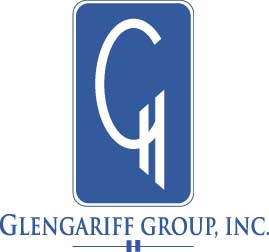 MICHIGAN STATEWIDE LIKELY GENERAL ELECTION VOTER BENCHMARKING SURVEYJANUARY 2022 SURVEYWDIV/DETROIT NEWS600 SAMPLEJANUARY 9, 2022TABLE OF CONTENTSPage		Topic								2		Methodology3		Key Findings22		Aggregate Survey Results38		Cross-tabulation ReportMETHODOLOGYThe Glengariff Group, Inc. conducted a Michigan statewide survey of November 2022 likely general election voters.   The 600 sample, live operator telephone survey was conducted on January 3-7, 2022 and has a margin of error of +/-4.0% with a 95% level of confidence.   25.0% of respondents were contacted via landline telephone.   75.0% of respondents were contacted via cell phone telephone.   This survey was commissioned by WDIV Local 4 News and the Detroit News.KEY FINDINGSLay of the Land*	Michigan voters sharply believe the nation is on the wrong track with 63.5% wrong track and 22.7% right track.   The numbers for the national wrong track have been consistent since Summer 2021 and look similar to numbers from May 2016.	Date		Right		Wrong	Jan 22		22.7%		63.5%	Nov 21		22.8%		62.2%	Sept 21	25.5%		58.5%	Sept 20	31.3%		58.0%	Jan 20		35.3%		45.7%	Jan 18		33.0%		54.0%	May 16	23.8%		62.3%*	Michigan voters believe the state is on the wrong track by a narrower number of 47.8% wrong track and 35.5% right track. The numbers represent a minor rebound from November 2021 levels, but are markedly better than how voters feel about the nation.	Date		Right		Wrong	Jan 22		35.5%		47.8%	Nov 21		31.7%		52.8%	Sept 21	38.7%		47.2%	Sept 20	48.7%		38.7%	Jan 20		46.2%		33.2%	Jan 18		41.0%		37.0%	May 16	34.3%		51.3%*	Respondents were asked a generic ballot question as to generally speaking whether they would support a Republican or Democratic candidate for State House.  38.3% said a Democratic candidate.   36.9% said a Republican candidate.   22.5% said it depended on the candidate.    These numbers represent a statistical tossup in the generic ballot test.   The dead even nature of these numbers if further reflected among Independent voters who fall 23.8% Republican to 22.1% Democratic.  Motivation to Vote at 9.0:   2022 Similar to 2018 and 2020 Levels*	Voters were asked on a one-to-ten scale how motivated they were to vote in the November Gubernatorial Election.   The higher the score, the greater the motivation to vote.   Michigan voters are motivated at a strong 9.0 on a 10.0-point scale.   	The chart below compares motivation to vote levels with 2012 ,2014, 2016, 2020 and 2022.   Voter motivation remains very high.   There appears to be a slight weakening in motivation among Democratic and Independent voters from record high motivation levels of 2018 and 2020.   Base Republican voters, however, appear as motivated as 2018 and 2020 levels.	But the broader takeaway on motivation levels is that 2022 will look far more like 2018 and 2020 turnout than it will 2012, 2014 or 2016’s relatively lower turnout levels.Party Affiliation	Oct 12		Oct 14		Oct 16		Oct 18		Jan 20		Jan 22Strong Democratic	8.5		7.0		6.7		9.6		9.7		9.1Lean Democratic	7.4		6.4		4.7		9.5		9.6		8.9Independent		6.6		5.9		5.6		8.9		9.1		8.4Lean Republican	8.3		6.2		6.2		9.2		9.3		9.1Strong Republican	8.4		6.9		6.5		9.5		9.6		9.5*	The greatest differences in motivation levels continues to be age with voters under 40 statistically less motivated than those over 40.	Age		Motivation to Vote	18-29		7.9	30-39		8.4	40-49		9.1	50-64		9.5	65+		9.6Biden Job Approval at 43%: Minor Improvement from Summer Decline*	Voters view Joe Biden unfavorably by a margin of 41.4% favorable to 50.1% unfavorable.   8.0% of voters have no opinion of Joe Biden.Independent voters view Joe Biden unfavorably by a margin of 35.2% favorable to 50.0% unfavorable.   Joe Biden appears to also have some weakness among Leaning Democratic voters where he is viewed favorably by a margin of 62.9% favorable to 22.9% unfavorable.   *	When asked if they approve or disapprove of the job Joe Biden is doing as President, Michigan voters disapprove by a margin of 43.1% approve to 50.9% disapprove.   But this represents a minor improvement in his job approval numbers from September and November 2021.	Period		Approve	Disapprove	Jan 2022	43.1%		50.9%	Nov 2020	39.4%		52.5%	Sept 2020	39.0%		53.0%	May 2020	47.4%		45.0%	Jan 2020	44.7%		30.2%	Independent voters disapprove of Joe Biden’s performance by a margin of 39.4% approve to 47.5% disapprove.   *	Biden’s slightly improved job approval comes from increases in Democratic and Independent voters as compared to late November 2020.   	Strong Democratic Biden approval has increased from 82.8% to 89.8%.	Leaning Democratic Biden approval has increased from 60.0% to 64.1%.	Independent Biden approval has increased from 32.8% to 39.4%.	Among ‘Classic Democratic’ voters, Biden’s job approval is 87.6% approve to 8.3% disapprove.   Among ‘Sanders Democratic’ voters, Biden’s job approval is 72.5% approve to 22.0% disapprove.   But among these Sanders Democratic voters only 24.8% strongly approve while 47.7% somewhat approve of Joe Biden’s performance.Trump Favorable At 30.9% / Lowest Michigan Level* 	Michigan voters have an unfavorable view of Donald Trump by a margin of 30.9% favorable to 56.2% unfavorable.   This level represents the lowest favorable impression of Donald Trump dating back to 2016.   	Only 19.7% of Independent voters view Donald Trump favorably.  But more significant, Donald Trump is now viewed unfavorably by Leaning Republican voters with 38.2% viewing him favorably and 39.5% viewing him unfavorably.   	Despite the unfavorable impression among Democratic, Independent and Leaning Republican voters, base Republican voters still have a very favorable view of Donald Trump of 78.8% favorable to 12.2% unfavorable.   	94.5% of ‘Trump Republicans’ view him favorably.   But among ‘Classic Republican’ voters, they view him favorably by a more narrow margin of 51.6% favorable to 30.3% unfavorable.   	Party Affiliation	Favorable	Unfavorable	Strong Democratic	2.8%		90.9%	Lean Democratic	2.9%		88.6%	Independent		19.7%		55.7%	Lean Republican	38.2%		39.5%	Strong Republican	78.8%		12.2%	Political Philosophy	Favorable	Unfavorable	Classic Republican	51.6%		30.3%	Trump Republican	78.8%		12.2%Whitmer Sees Major Rebound in Job Approval to 56.2%*	Voters view Gretchen Whitmer favorably by a margin of 47.6% favorable to 39.6% unfavorable.   Whitmer is viewed favorably by Independent voters by a margin of 49.0% favorable to 32.9% unfavorable.	She is viewed favorably by 14.8% of Leaning Republican voters.   	Party Affiliation	Favorable	Unfavorable	Strong Democratic	81.7%		8.3%	Lean Democratic	88.4%		1.7%	Independent		49.0%		32.9%	Lean Republican	14.8%		75.4%	Strong Republican	2.2%		87.9%*	By a margin 56.2%-38.7%, Michigan voters APPROVE of the job being done by Gretchen Whitmer as Governor.	25.3% Strongly Approve	30.9% Somewhat Approve	10.0% Somewhat Disapprove	28.7% Strongly DisapproveThese numbers represent a major improvement in Governor Whitmer’s job performance from this fall and a return to her approval numbers from the early days of the Covid Pandemic.	Whitmer Job Approval	Approve	Disapprove	January 2020			43.3%		35.9%	September 2020		58.7%		38.3%	October 2020			59.1%		37.2%	February 2021			57.8%		38.1%	May 2021			50.0%		43.8%	September 2021		47.9%		46.3%	November 2021		48.3%		43.8%	January 2022			56.2%		38.7%Independent Voters Driving Whitmer Shift	The improvement in Governor Whitmer’s job approval comes from a major shift in support among Independent voters.	Party Affiliation		November 2021		January 2022		Shift in Job Approval	Strong Democratic		87.2%				92.7%			+5.7%	Lean Democratic		80.0%				84.2%			+4.2%	Independent			46.0%				62.3%			+16.3%	Lean Republican		23.9%				29.9%			+6.0%	Strong Republican		9.5%				9.0%			-0.5%The shift among independent voters has caused the dramatic improvement for Whitmer’s numbers.    In September 2020, Independent disapproved of her performance by a margin of 39.2% approve to 51.2% disapprove.   They now approve of her performance by a margin 62.3% approve to 27.9% disapprove.   Her approval among independent voters has gone from -11% to +34.4% -- a 45-point reversal.While Whitmer has 62.3% job approval among independent voters, Joe Biden has only 39.4% job approval among independent voters.   There is a major caveat to Whitmer’s improvement among Independent voters – and that is the strength of the approval.   Only 18.0% STRONGLY APPROVE while 44.3% SOMEWHAT APPROVE of Whitmer’s performance. The chart below compares the shift among Independent voters from September 2021 to January 2022.   This shift began in our November 2021 surveying and has accelerated significantly.Level				Sept 2020	January 2022	ShiftStrongly Approve		23.2%		18.0%		-5.3%Somewhat Approve		16.0%		44.3%		+28.3%Somewhat Disapprove	18.4%		7.4%		-11.0%Strongly Disapprove   	32.8%		20.5%		-12.3%Despite Strong Job Approval, Whitmer Re-Elect Number Provides a Red Flag*	Despite strong job approval numbers for Governor Whitmer’s performance, her re-elect numbers provide a red flag that the race could still be close.39.9% of voters said will definitely vote to re-elect her while 41.7% said they would vote for someone new.   12.2% said it would depend on who was running against her.    These are consistent with numbers from January 2020.*	These low re-elect numbers combined with a dead-even generic ballot test indicate the ‘potential’ for a close race.But when you look at those 12.2% that said it would depend who was running against her – they break 38.4% Whitmer to 18.4% Craig, with 27.1% undecided.   Three of Four Primary Republican Challengers Lack Name Identification.*	Respondents were asked if they had heard of the name of four prominent announced Republican candidates for Governor.	James Craig led with 44.6% name identification breaking 17.7% favorable to 9.5% unfavorable.	Candidate		Name Identification	James Craig		44.6%	Kevin Rinke		20.6%	Garrett Soldano	18.9%	Tudor Dixon		14.2%*	While it does not represent likely GOP primary voters, we are able to look at each Republican candidate’s level of name identification among key voting blocs within the GOP.James Craig has 43% name id among Strong Republican voters.   His name id is driven by 55% name id among ‘Classic Republican’ voters with 34% name id among ‘Trump Republican’ voters.Garrett Soldano comes in second with 29% name id among Strong Republican voters.   His name id is driven by 31% name id among ‘Trump Republican’ voters and 22% name id among ‘Classic Republican’ voters.Kevin Rinke has 25% name id among Strong Republican voters.   28% of ‘Classic Republican’ voters have heard of him while only 21% of ‘Trump Republican’ voters have heard of him.Tudor Dixon has only 17% name id among Strong Republican voters.   20% of ‘Classic Republican’ voters have heard of her while 16% of ‘Trump Republican’ voters have heard of her.[Note:  57.2% of Republican voters classify themselves as ‘Classic Republican’ voters while 42.7% of Republican voters classify themselves as ‘Trump Republican’ voters.]Whitmer Holds 48.6%-39.1% Lead on Craig/ 9.5% Lead Puts Whitmer Just Shy of Crucial 50% Mark*	Gretchen Whitmer holds a 48.6%-39.1% lead over James Craig, with 11.7% of voters remaining undecided.   Whitmer’s 9.5% lead is a strong advantage that puts her just shy of the crucial 50% mark.  At this point, James Craig is the strongest of the four Republican contenders tested in this survey due to higher name identification.	Whitmer leads Garrett Soldano by a margin of 49.6%-33.2%, with 16.7% undecided -- a 16.4% lead.	Whitmer leads Kevin Rinke by a margin of 49.6%-33.0%, with 16.9% undecided - a 16.6% lead.	And Whitmer leads Tudor Dixon by a margin of 50.3%-31.0%, with 18.4% undecided -- a 19.3% lead.[Note:   In January 2018, then Democratic candidate for Governor Gretchen Whitmer had 27.9% name identification but still held a 40.3%-33.3% lead over Attorney General Bill Schuette in a head-to-head matchup.]*	Despite being the strongest challenger to Whitmer at this time, Craig’s number highlight the difficulties the Republican candidate face in challenging the incumbent Governor.	Whitmer holds a firm grip on Democratic voters winning 94.9% of Strong Democratic voters and 82.8% of Leaning Democratic voters.  	Craig wins 80.4% of Strong Republican voters, but only 67.1% of Leaning Republican voters.   Whitmer takes 18.5% of Leaning Republican voters.	And Whitmer holds a nearly 15-point lead among Independent voters leading Craig 41.0%-26.2%.	Party Affiliation		Whitmer	Craig		Other	Undecided		Strong Democratic		94.9%		2.9%		0.0%	2.3%	Lean Democratic		82.8%		8.6%		0.0%	8.6%	Independent			41.0%		26.2%		2.5%	29.5%	Lean Republican		18.5%		67.1%		1.3%	13.2%	Strong Republican		2.6%		80.4%		0.0%	7.1%*	Whitmer wins African American voters by a margin of 82.3%-7.6%, with 10.1% undecided.   But among white voters, the two are statistically tied with Whitmer leading Craig 43.7%-43.4%.*	Unlike previous years, the Democrat’s lead is not based just on younger voters – but with voters aged 65 and older where she holds a 16.1% lead.	Age				Whitmer	Craig		Other	Undecided	18-29				56.3%		31.3%		2.5%	8.8%	30-39				45.4%		31.2%		0.9%	12.5%	40-49				44.7%		43.1%		0.0%	12.2%	50-64				39.1%		46.2%		0.0%	14.7%	65+				53.8%		37.7%		0.8%	7.7%*	Craig leads in out-state regions by a margin of 42.9%-40.4% -- a 2.5% lead for Craig.   But in Metro Detroit, Whitmer holds a 57.9%-34.7% lead – a 23.2% lead for Whitmer.*	Whitmer holds a minor lead of 43.3%-42.9% among men.   But Whitmer holds a 53.7%-35.4% lead among women – an 18.3% lead reminiscent of Democratic advantages in the 2018 election.The chart below compares the race by gender and party affiliation.  Whitmer holds a 15-point lead with both Independent men and Independent women.	Demographic			Whitmer	Craig		UndecidedDemocratic Men		92.1%		2.0%		5.8%	Democratic Women		91.0%		6.2%		2.7%	Independent Men		39.4%		24.6%		29.5%	Independent Women		42.6%		27.9%		29.5%	Republican Men		8.5%		83.3%		9.0%	Republican Women		8.0%		82.0%		9.0%*	Whitmer holds a 71.1%-19.2% lead in urban areas and a 53.1%-39.4% lead in suburban areas.     But Craig holds a 40.9%-37.7% lead in small towns and a 55.5%-31.3% lead in rural areas. *	One of the key challenges for Republicans is that undecided voters approve of Whitmer’s performance by a margin of 50.0%-31.5%, with 18.6% having no opinion.Benson Holds 13.7% Lead on Karamo*	Secretary of State Jocelyn Benson has 57.4% name identification breaking 22.5% favorable to 13.1% unfavorable.   	[In September 2014, Secretary of State Ruth Johnson had 43% name identification.]*	In a head-to-head matchup, Jocelyn Benson leads Republican candidate Kristina Karamo by a margin of 46.0%-32.3%, with 21.5% undecided.   Benson holds an early 13.7% lead.   	But Benson does not yet hit the crucial 50% mark.	Benson holds an early 34.8%-18.0% lead among Independent voters – but 48.4% of Independent voters remain undecided.	Party Affiliation		Benson	Karamo	Undecided	Strong Democratic		93.1%		1.7%		5.1%	Lean Democratic		80.0%		1.4%		18.6%	Independent			34.8%		18.0%		48.4%	Lean Republican		15.7%		64.0%		30.3%	Strong Republican		3.8%		82.7%		13.5%[Note:   In early September 2014, Ruth Johnson began the campaign leading Godfrey Dillard 39.9%-33.5%, with 25.3% undecided.]Nessel Holds 6.2% Lead on Leonard, 10% Lead on DePerno*	Attorney General Dana Nessel has 52.2% name identification breaking 21.7% favorable to 16.7% unfavorable.	[In September 2014, Attorney General Bill Schuette had 60% name identification.]*	In a head-to-head matchup, Dana Nessel leads Republican candidate Tom Leonard by a margin of 41.8%-35.6%, with 21.8% undecided – a 6.2% lead.*	In a head-to-head matchup, Dana Nessel leads Republican candidate Matt DePerno by a margin of 44.0%-34.0%, with 21.8% undecided – a 10.0% lead.	As with Whitmer and Benson, Nessel does not hit the 50% mark.*	Nessel holds a 28.7%-24.6% lead over Leonard among Independent voters – with 45.9% undecided.  	Party Affiliation		Nessel		Leonard	Undecided	Strong Democratic		88.0%		1.7%		9.7%	Lean Democratic		72.9%		2.9%		24.3%	Independent			28.7%		24.6%		45.9%	Lean Republican		7.9%		61.9%		28.9%	Strong Republican		3.9%		85.9%		9.6%*	Nessel holds a 30.4%-20.5% lead over DePerno with Independent voters – with 48.4% undecided.	Party Affiliation		Nessel		DePerno	Undecided	Strong Democratic		92.0%		0.0%		8.0%	Lean Democratic		72.8%		2.9%		24.3%	Independent			30.4%		24.6%		45.9%	Lean Republican		9.2%		60.5%		30.3%	Strong Republican		6.4%		84.6%		9.0%	[Note:   In early September 2014, Bill Schuette began the campaign leading Mark Totten 39.7%-37.7%, with 20.5% undecided.]Covid Vaccination:  44.0% of ‘Trump Republicans’ Not Vaccinated*	32.5% of voters said they have contracted Covid.   The most significant demographic differences in the percentage of respondents that have/have not contracted Covid came due to age and vaccination status.	45.5% of those in their forties have contracted Covid compared to only 15.4% aged 65 and over.	Age		Contracted Covid	18-29		31.3%	30-39		38.4%	40-49		45.5%	50-64		34.6%	65+		15.4%The least likely to have contracted Covid are those who have received a booster shot at 19.6%.   47.0% of those that will not get vaccinated have contracted Covid.	Vacc Status	Contracted Covid	One Shot	29.4%	Two Shots	39.7%	Boostered	19.6%	Eventually	43.2%	No Vacc	47.0%*	55.3% of voters report knowing someone personally that has died from Covid.   There do not appear to be strong demographic differences between those who do or do not know someone that has died due to Covid.   *	41.1% of Michigan voters believe the state has seen the worst of Covid.   35.8% of voters say the worst is yet to come.   23.2% simply are not sure.	Democratic voters are considerably more pessimistic about Covid than Independent and Republican voters.	Party Affiliation		Seen the Worst	Worst Yet to Come	Strong Democratic		26.1%			52.3%	Lean Democratic		37.1%			41.4%	Independent			46.7%			32.8%	Lean Republican		44.7%			28.9%	Strong Republican		51.9%			21.2%	African American voters are the most pessimistic with 20.3% say the worst is over and 59.5% saying the worst is yet to come.   *	69.5% of likely voters report receiving at least one vaccination shot.   		2.8% said they have received one shot.		19.9% said they have received two shots.		46.8% said they have received their booster shot.		6.1% said they will eventually get vaccinated.		16.4% said they will not get vaccinated.		2.8% said they could not get vaccinated for medical reasons.		5.3% refused to answer.*	In January 2021 as Covid vaccinations were just rolling out, 21.2% of Michigan voters said they would not get the vaccination.   One year later, that number remains unchanged with 16.4% saying they will not get the vaccination and 5.3% refusing to say if they will get the vaccination.   While considerable progress has been made in getting those open to vaccination in January 2021 to get vaccinated, virtually no progress was made in getting those not open to vaccinations in January 2021 vaccinated.*	The largest demographic pocket of voters that will not get vaccinated is 44.0% of ‘Trump Republican’ voters.   Comparatively, only 22.1% of ‘Classic Republican’ voters said they will not get vaccinated.   Child Vaccination at 46.7%; 33.1% Say They Will Not Vaccinate Children*	Parents of children were asked the vaccination status of their children.	46.7% of parents have at least partially vaccinated some of their children (some children are too young for vaccinations.)	36.1% of children have been vaccinated.	5.9% said some of their children have been vaccinated.	4.7% said they are waiting on appointments to finish vaccinations.	8.9% of parents said they plan to wait to vaccinate their children.	2.4% said their child cannot be vaccinated for medical reasons.	4.1% said they are unsure if they will vaccinate their children.	33.1% said they will not vaccinate their children	4.7% refused to answer the question.*	81.8% of parents that are unvaccinated said they will not vaccinate their children.  *	There are significant statistical differences in child vaccinations based on area of the state of the respondent.	Only 17.9% of Metro Detroit parents said they would not vaccinate their children.   But 46.2% of Out-State parents said they would not vaccinate their children.*	Opposition to vaccinating children continues to rest among Republican parents.  64.3% of ‘Trump Republican’ parents will not vaccinate their children.	Party Affiliation		Will Not Vaccinate	Strong Democratic		10.9%	Lean Democratic		6.7%	Independent			29.6%	Lean Republican		43.3%	Strong Republican		55.1%	Political Philosophy		Will Not Vaccinate	Sanders Democrat		20.8%	Democrat			8.6%	Independent			28.1%	Republican			41.3%	Trump Republican		64.3%There are also large differences by education levels with high school educated parents nearly twice as likely not to vaccinate their children as compared to college educated parents.	Education Level		Will Not Vaccinate	High School			44.1%	Some Post			37.9%	College			23.7%63.0% Support Indoor Mask Requirement/ 52.1% Oppose Vaccine Requirement*	By a margin of 63.0%-29.7%, Michigan voters strongly support a requirement that people wear masks in indoor public spaces.    48.1%. STRONGLY SUPPORT the requirement while only 23.6% STRONGLY OPPOSE the requirement.  	67.2% of Independent voters support an indoor public mask requirement.   Republican voters strongly oppose a mask requirement.	Party Affiliation		Support	Oppose	Strong Democratic		94.4%		1.7%	Lean Democratic		81.4%		17.1%	Independent			67.2%		22.9%	Lean Republican		38.2%		49.3%	Strong Republican		28.8%		63.5%	67.8% of those with two vaccine shots and 78.2% of those with booster shots support a mask requirement.   But 65.0% of those not vaccinated oppose a mask requirement.*	By a margin of 39.9% support to 52.1% oppose, Michigan voters OPPOSE requiring proof of vaccination to entire indoor public venues like restaurants, bars, theatres and sporting events.   24.5% STRONGLY SUPPORT the requirement, but 43.7% STRONGLY OPPOSE the requirement.	Independent voters oppose the requirement by a margin of 32.0%-56.0%.   	Party Affiliation		Support	Oppose	Strong Democratic		73.9%		18.2%	Lean Democratic		48.5%		44.2%	Independent			32.0%		56.0%	Lean Republican		23.6%		71.1%	Strong Republican		12.1%		82.7%	Voters that have received two shots are split on the requirement 48.0%-49.6%.   Boostered voters support the requirement 62.5%-28.4%.    96.0% of those that will not get vaccinated oppose the requirement.53.5% Support Student Vaccination Requirement/ Parents Do Not*	Michigan voters support requirement children to be vaccinated for Covid as they are currently required for disease like polio, mumps and rubella by a margin of 53.5%-37.6%.   43.5% STRONGLY SUPPORT the requirement.   31.7% STRONGLY OPPOSE the requirement.  	But parents oppose the requirement by a margin of 36.7% support to 52.1% oppose.   Voters without children support the requirement by a margin of 60.0% support to 31.9% oppose.   68.5% of voters over the age of 65 years support the requirement.67.3% of Michiganders Want Roe v Wade Left in Place*	67.3% of Michigan voters want Roe v Wade left in place while only 19.1% of voters want Roe v Wade overturned by the Supreme Court.   13.6% of Michigan voters are undecided.What is particularly striking is the intensity of support for leaving Roe v Wade in place with 54.7% of Michigan voters STRONGLY SUPPORTING leaving it in place compared to only 14.0% that STRONGLY SUPPORT overturning the decision.*	When broken out by party affiliation, only Strong Republican voters support the overturning of Roe v Wade with a strong majority of Democratic, Independent and Leaning Republican voters all saying the decision should stand.	Party Affiliation		Overturn		Leave in Place	Strong Democratic		6.2%			86.9%	Lean Democratic		7.2%			88.0%	Independent			11.5%			71.3%	Lean Republican		23.3%			57.9%	Strong Republican		44.2%			35.9%	Political Philosophy		Overturn		Leave in Place	Classic Republican		35.3%			49.2%	Trump Republican		38.5%			35.2%57.4% of Independent voters STRONGLY SUPPORT leaving Roe v Wade in place while only 9.0% of Independent voters STRONGLY SUPPORT overturning Roe v Wade.	34.6% of Strong Republican voters STRONGLY SUPPORT overturning Roe v Wade.*	Voters were asked if abortion is something that should be regulated by the law or should abortion be a decision left to a woman and her doctor.   77.2% of voters said abortion is something that should be left to a woman and her doctor while 9.7% said it should be regulated by law.   4.9% said both should be done.   8.2% of voters were not sure.Interestingly, a majority of every demographic group (including Strong Republican voters) believe the decision should be left to a woman and her doctor.   65.7% of Michigan Voters Want 1931 Abortion Law Repealed*	Michigan voters were asked if the state should keep in place or repeal a 1931 law that prohibits abortion.   By an overwhelming margin of 65.7%-22.2%, Michigan voters support repealing the 1931 Michigan law.  12.2% were unsure.Only base Republican voters support keeping the 1931 Michigan abortion prohibition in place.  Even 55.3% of Leaning Republican voters -- a majority -- support repealing the law.	Party Affiliation		Leave		Repeal	Strong Democratic		10.8%		84.7%	Lean Democratic		7.1%		90.0%	Independent			12.3%		70.5%	Lean Republican		27.6%		55.3%	Strong Republican		48.1%		33.3%74.4% of Michigan Voters Support Charges Against Oxford Parents*	By a margin of 74.4%-8.9%, Michigan voters support charging the parents of the young man charged with the Oxford shooting with involuntary manslaughter.   16.7% of voters were undecided.82.3% of voters in Metro Detroit support the charges – with 68.1% STRONGLY SUPPORTING the charges.  Only 7.0% of Metro voters oppose the charges.67.0% of voters in Out-State Michigan support the charges with 10.5% opposing the charges.   21.7% of voters in Out-State Michigan did not know.There were no statistical differences in support for the charges based on whether or not the respondent had children.MICHIGAN STATEWIDE BENCHMARKING SURVEYJANUARY 2022Hello, my name is _________.   I’m not selling anything.   I’m doing a quick survey of voters’ attitudes in Michigan.   It should take approximately six minutes.A.	Are you registered to vote at the address I am calling?	1.	Yes…..CONTINUE								100.0%					2.	No….TERMINATEB.	In November, Michigan voters will go to the polls to vote in the Gubernatorial election.  Would you say you are definitely going to vote, probably going to vote, probably not going to vote or definitely not going to vote?	1.	Definitely vote…CONTINUE						71.6%	2.	Probably vote…CONTINUE							28.4%	3.	Probably not vote…TERMINATE	4.	Definitely not vote…TERMINATE1.	And could you tell me in what county you vote in?1.	UP/North									11.0%		2.	West										13.0%	3.	Southwest									8.5%	4.	Mid Michigan									9.7%	5.	East Central									11.0%	6.	Oakland									13.3%	7.	Macomb									8.9%	8.	Wayne										10.7%	9.	City of Detroit									4.3%	10.	Remainder of Detroit MSA							9.7%2.	CODE:	1.	Outstate  									53.2%				(UP/North, West, Southwest, Mid, East Central)	2.	Metro Detroit  								46.8%(Oakland, Macomb, Wayne, Detroit, Detroit MSA)3.	If the election for State House was held today, generally speaking would you say you would vote for the [ROTATE] Democratic candidate or would you vote for the Republican candidate?	1.	Democratic									38.3%	2.	Republican									36.9%	3.	Don’t Know/ Depends…DO NOT OFFER					22.5%	4.	Refused…DO NOT OFFER							2.3%4.	Generally speaking, do you think the nation is on the right track or would you say things are on the wrong track?	1.	Right track									22.7%	2.	Wrong track									63.5%	3.	Don’t Know/ Refused…DO NOT OFFER					13.8%5.	And do you think Michigan is on the right track, or would you say things are on the wrong track?	1.	Right track									35.5%	2.	Wrong track									47.8%	3.	Don’t Know/ Refused…DO NOT OFFER					16.7%I am going to read you the names of several people you might have heard of.   For each, please tell me if you have heard of that person.   If you have heard of that person, please tell me if you have a favorable or unfavorable impression of that person.   [ROTATE 6-14]6.	Joe Biden										NAME ID:  99.5%	1.	Heard, favorable								41.4%	2.	Heard, unfavorable								50.1%	3.	Heard, no opinion								8.0%	4.	Never heard of									0.0%	5.	Don’t Know/ Refused…DO NOT OFFER					0.5%7.	Donald Trump										NAME ID:  98.5%	1.	Heard, favorable								30.9%	2.	Heard, unfavorable								56.2%	3.	Heard, no opinion								11.5%	4.	Never heard of									0.0%	5.	Don’t Know/ Refused…DO NOT OFFER					1.5%8.	Gretchen Whitmer									NAME ID:  98.7%	1.	Heard, favorable								47.6%	2.	Heard, unfavorable								39.6%	3.	Heard, no opinion								11.5%	4.	Never heard of									0.3%	5.	Don’t Know/ Refused…DO NOT OFFER					1.0%9.	James Craig										NAME ID:  44.6%	1.	Heard, favorable								17.7%	2.	Heard, unfavorable								9.5%	3.	Heard, no opinion								17.4%	4.	Never heard of									55.0%	5.	Don’t Know/ Refused…DO NOT OFFER					0.3%10.	Tudor Dixon										NAME ID:  14.2%	1.	Heard, favorable								2.8%	2.	Heard, unfavorable								2.0%	3.	Heard, no opinion								9.4%	4.	Never heard of									85.7%	5.	Don’t Know/ Refused…DO NOT OFFER					0.2%11.	Kevin Rinke										NAME ID:  20.6%	1.	Heard, favorable								3.4%	2.	Heard, unfavorable								3.1%	3.	Heard, no opinion								14.1%	4.	Never heard of									78.8%	5.	Don’t Know/ Refused…DO NOT OFFER					0.5%12.	Garrett Soldano									NAME ID:  18.9%	1.	Heard, favorable								6.1%	2.	Heard, unfavorable								2.5%	3.	Heard, no opinion								10.3%	4.	Never heard of									81.0%	5.	Don’t Know/ Refused…DO NOT OFFER					0.2%13.	Dana Nessel										NAME ID:  52.2%	1.	Heard, favorable								21.7%	2.	Heard, unfavorable								16.7%	3.	Heard, no opinion								13.8%		4.	Never heard of									47.6%	5.	Don’t Know/ Refused…DO NOT OFFER					0.2%14.	Jocelyn Benson									NAME ID:  57.4%	1.	Heard, favorable								22.5%	2.	Heard, unfavorable								13.1%	3.	Heard, no opinion								21.8%	4.	Never heard of									42.6%	5.	Don’t Know/ Refused…DO NOT OFFER					0.0%15.	Do you approve or disapprove of the job being done by Gretchen Whitmer as Governor of Michigan?  ASK:   WOULD THAT BE STRONGLY APPROVE/DISAPPROVE OR JUST SOMEWHAT APPROVE/DISAPPROVE?	1.	Strongly approve								25.3%	APPROVE		56.2%	2.	Somewhat approve								30.9%	3.	Somewhat disapprove								10.0%		4.	Strongly disapprove								28.7%	DISAPPROVE	38.7%	5.	Neither/ Don’t Know/ Refused….DO NOT OFFER				5.1%16.	Do you approve or disapprove of the job being done by Joe Biden as President of the United States?  ASK:   WOULD THAT BE STRONGLY APPROVE/DISAPPROVE OR JUST SOMEWHAT APPROVE/DISAPPROVE?	1.	Strongly approve								17.2%	APPROVE		43.1%	2.	Somewhat approve								25.9%	3.	Somewhat disapprove								9.7%	4.	Strongly disapprove								41.2%	DISAPPROVE	50.9%	5.	Neither/ Don’t Know/ Refused….DO NOT OFFER				5.9%17.	Now I want you to think a moment about November’s gubernatorial election.   Will you vote to re-elect Gretchen Whitmer as Governor or will you vote for someone else?   IF RE-ELECT/SOMEONE ELSE, ASK.  WILL YOU DEFINITELY VOTE TO RE-ELECT/ELECT SOMEONE NEW OR WILL YOU PROBABLY VOTE TO RE-ELECT/ELECT SOMEONE NEW FOR GOVERNOR?	1.	Definitely vote to re-elect							27.9%	RE-ELECT		39.9%	2.	Probably vote to re-elect							12.0%	3.	Depends/ Depends on GOP nominee/DO NOT OFFER			12.2%	DEPENDS		12.2%	4.	Probably vote for someone new						9.7%	5.	Definitely vote for someone new						32.0%	NEW			41.7%	6.	Don’t Know/ Refused…DO NOT OFFER					6.2%[ROTATE QUESTIONS 18-21]18.	If the election for Governor were held today and [ROTATE] Gretchen Whitmer was the Democratic nominee and James Craig was the Republican nominee, who would you vote for to be Governor?   IF DON’T KNOW, ASK:   WHICH WAY DO YOU LEAN?	1.	Whitmer 									45.0%	WHITMER		48.6%	2.	Lean Whitmer									3.6%	3.	Craig										32.2%	 CRAIG		39.1%	4.	Lean Craig									6.9%	5.	Other…AND WHO WOULD THAT BE?  __________			0.7%	OTHER		0.7%		IF DON’T KNOW/ MOVE TO UNDECIDED						6.	Don’t Know….DO NOT OFFER						11.5%	UNDECIDED		11.7%	7.	Refused…DO NOT OFFER							0.2%19.	If the election for Governor were held today and [ROTATE] Gretchen Whitmer was the Democratic nominee and Tudor Dixon was the Republican nominee, who would you vote for to be Governor?   IF DON’T KNOW, ASK:   WHICH WAY DO YOU LEAN?	1.	Whitmer 									47.0%	WHITMER		50.3%	2.	Lean Whitmer									3.3%	3.	Dixon										23.3%	DIXON		31.0%	4.	Lean Dixon									7.7%	5.	Other…AND WHO WOULD THAT BE?  ___________			0.5%	OTHER		0.5%		IF DON’T KNOW/ MOVE TO UNDECIDED	6.	Don’t Know….DO NOT OFFER						18.4%	UNDECIDED		18.4%	7.	Refused…DO NOT OFFER							0.0%20.	If the election for Governor were held today and [ROTATE] Gretchen Whitmer was the Democratic nominee and Kevin Rinke was the Republican nominee, who would you vote for to be Governor?   IF DON’T KNOW, ASK:   WHICH WAY DO YOU LEAN?	1.	Whitmer 									46.5%	WHITMER		49.6%	2.	Lean Whitmer									3.1%	3.	Rinke										24.8%	RINKE		33.0%	4.	Lean Rinke									8.2%	5.	Other…AND WHO WOULD THAT BE?  ___________			0.5%	OTHER		0.5%		IF DON’T KNOW/ MOVE TO UNDECIDED	6.	Don’t Know….DO NOT OFFER						16.9%	UNDECIDED		16.9%	7.	Refused…DO NOT OFFER							0.0%21.	If the election for Governor were held today and [ROTATE] Gretchen Whitmer was the Democratic nominee and Garrett Soldano was the Republican nominee, who would you vote for to be Governor?   IF DON’T KNOW, ASK:   WHICH WAY DO YOU LEAN?	1.	Whitmer 									46.3%	WHITMER		49.6%	2.	Lean Whitmer									3.3%	3.	Soldano									27.1%	SOLDANO		33.2%	4.	Lean Soldano									6.1%	5.	Other…AND WHO WOULD THAT BE?  ____________			0.5%	OTHER		0.5%		IF DON’T KNOW/ MOVE TO UNDECIDED	6.	Don’t Know….DO NOT OFFER						16.7%	UNDECIDED		16.7%	7.	Refused…DO NOT OFFER							0.0%22.	Now I want you to think about the race for Michigan’s Attorney General.   If the election for Attorney General were held today and [ROTATE] Dana Nessel was the Democratic nominee and Tom Leonard was the Republican nominee, who would you. Vote for to be Attorney General?   IF DON’T KNOW, ASK:   WHICH WAY DO YOU LEAN?	1.	Nessel										36.9%	NESSEL		41.8%	2.	Lean Nessel									4.9%	3.	Leonard									29.2%	LEONARD		35.6%	4.	Lean Leonard									6.4%	5.	Other….AND WHO WOULD THAT BE?   ___________			0.2%	OTHER		0.2%		IF DON’T KNOW/ MOVE TO UNDECIDED	6.	Don’t Know…DO NOT OFFER						21.8%	UNDECIDED		21.8%	7.	Refused…DO NOT OFFER							0.5%23.	If the election for Michigan’s Attorney General were held today and [ROTATE] Dana Nessel was the Democratic nominee and Matt DePerno was the Republican nominee, who would you vote for to be Attorney General?   IF DON’T KNOW, ASK:   WHICH WAY DO YOU LEAN?	1.	Nessel										40.1%	NESSEL		44.0%	2.	Lean Nessel									3.9%	3.	DePerno									27.4%	DEPERNO		34.0%	4.	Lean DePerno									6.6%	5.	Other….AND WHO WOULD THAT BE?   _________			0.0%	OTHER		0.0%		IF DON’T KNOW/ MOVE TO UNDECIDED	6.	Don’t Know…DO NOT OFFER						21.8%	UNDECIDED		21.8%	7.	Refused…DO NOT OFFER							0.2%24.	If the election for Michigan’s Secretary of State were held today and [ROTATE] Jocelyn Benson was the Democratic nominee and Kristina Karamo was the Republican nominee, who would you vote for to be Secretary of State?   IF DON’T KNOW, ASK:   WHICH WAY DO YOU LEAN?   	1.	Benson									41.7%	BENSON		46.0%	2.	Lean Benson									4.3%	3.	Karamo									26.9%	KARAMO		32.3%	4.	Lean Karamo									5.4%	5.	Other….AND WHO WOULD THAT BE?   ________			0.0%	OTHER		0.0%		IF DON’T KNOW/ MOVE TO UNDECIDED	6.	Don’t Know…DO NOT OFFER						21.5%	UNDECIDED		21.5%	7.	Refused…DO NOT OFFER							0.2%25.	Which of these statements best reflects your attitudes about the COVID vaccination?	[READ 1-6]	1.	I have received one vaccination shot						2.8%		2.	I have received both vaccination shots					19.9%	3.	I have am fully vaccinated including my booster shot			46.8%	4.	I will get the vaccination eventually, but have not gotten one yet		6.1%5.	I do not plan to get the vaccination						16.4%	6.	I cannot get the vaccine for medical reasons					2.8%	7.	Don’t Know/ Refused	…..DO NOT OFFER/ 				5.3% 26.	Do you have any children living at home five years or older that are in school?	1.	Yes…MOVE TO Q27							27.8%	2.	No…MOVE TO Q28								71.9%	3.	Don’t Know/ Refused…DO NOT OFFER/ MOVE TO Q28			0.3%27.	And which of these statements best reflects your current thinking on your child or children’s Covid vaccination status.	1.	I do not plan to vaccinate my child for Covid.				33.1%	2.	My child has already been vaccinated.					36.1%3.	Some of my children have been vaccinated, but others have not.   		5.9%ASK:   AND WHY HAVE SOME CHILDREN NOT BEEN VACCINATED?		________________________________________________________________		[RECORD AS STATED/ CODE RESPONSE]		4.	I am trying to get an appointment to finish vaccinating my child.		4.7%	5.	I plan to wait on Covid vaccination for my child.				8.9%	6.	My child cannot be vaccinated for medical reasons.  			2.4%	7.	Don’t Know/ Unsure….DO NOT OFFER					4.1%	8.	Refused…DO NOT OFFER							4.7%28.	Currently, school children are required to be vaccinated for diseases like polio, mumps, and rubella.   Do you support or oppose requiring school children to be vaccinated for Covid unless they have a medical waiver?   ASK:   WOULD THAT BE STRONGLY SUPPORT/OPPOSE OR JUST SOMEWHAT SUPPORT/OPPOSE?	1.	Strongly support								43.5%	SUPPORT		53.5%	2.	Somewhat support								10.0%	3.	Somewhat oppose								5.9%	OPPOSE		37.6%	4.	Strongly oppose								31.7%	5.	Neither support, nor oppose…DO NOT OFFER				5.9%	6.	Don’t Know/ Refused…DO NOT OFFER					3.0%29.	Michigan is experiencing its strongest wave of Covid infections to date, do you support or oppose requiring people to wear masks in indoor public places?   ASK:   WOULD THAT BE STRONGLY SUPPORT/OPPOSE OR JUST SOMEWHAT SUPPORT/OPPOSE?	1.	Strongly support								48.1%	SUPPORT		63.0%	2.	Somewhat support								14.9%	3.	Somewhat oppose								6.1%		4.	Strongly oppose								23.6%	OPPOSE		29.7%	5.	Neither support, nor oppose…DO NOT OFFER				6.1%	6.	Don’t Know/ Refused…DO NOT OFFER					1.1%30.	And do you support or oppose requiring people to show proof of vaccination to enter indoor public venues like restaurants, bars, theatres, and sporting events?  ASK:   WOULD THAT BE STRONGLY SUPPORT/OPPOSE OR JUST SOMEWHAT SUPPORT/OPPOSE?	1.	Strongly support								24.5%	SUPPORT		39.9%	2.	Somewhat support								15.4%	3.	Somewhat oppose								8.4%	4.	Strongly oppose								43.7%	OPPOSE		52.1%	5.	Neither support, nor oppose…DO NOT OFFER				4.9%	6.	Don’t Know/ Refused…DO NOT OFFER					3.1%31.	In the past two years, have you contracted Covid?	1.	Yes										32.5%	2.	No										64.7%	3.	Don’t Know/ Refused…DO NOT OFFER					2.8%32.	And do you personally know anyone that has died from Covid?	1.	Yes										55.3%	2.	No										44.0%	3.	Don’t Know/ Refused…DO NOT OFFER					0.7%33.	Do you think Michigan has seen the worst of covid or do you think the worst is yet to come?	1.	Seen the worst									41.1%	2.	Worst is yet to come								35.8%	3.	Don’t Know/ Unsure/ Refused…DO NOT OFFER				23.2%34.	Roe versus Wade is the Supreme Court opinion that legalized abortion.   Do you support the Supreme Court overturning Roe versus Wade or do you support leaving Roe versus Wade in place?   ASK:   WOULD THAT BE STRONGLY SUPPORT OR JUST SOMEWHAT SUPPORT?	1.	Strongly support overturning							14.0%	OVERTURN		19.1%	2.	Somewhat support overturning						5.1%	3.	Somewhat support leaving in place						12.6%	4.	Strongly support leaving in place						54.7%	LEAVE IN PLACE	67.3%	5.	Don’t Know/ Refused…DO NOT OFFER					13.6%	UNDECIDED		13.6%35.	Do you believe abortion is something that should be regulated by the law, or do you believe abortion that should be a decision left to a woman and her doctor?	1.	Regulated by law								9.7%	2.	Left to a woman and her doctor						77.2%	3.	Both …DO NOT OFFER							4.9%	4.	Don’t Know/ Refused…DO NOT OFFER					8.2%36.	Michigan still has a 1931 law on the books that prohibits abortion.    If the Supreme Court overturns Roe versus Wade, that law would go into effect banning abortion in Michigan.   Do you support leaving the law in place banning abortion in Michigan, or do you support repealing Michigan’s law prohibiting abortion?	1.	Leave Michigan law in place							22.2%	2.	Repeal Michigan law								65.7%	3.	Don’t Know/ Refused…DO NOT OFFER					12.2%37.	The parents of the student that killed four students at Oxford High School have been charged with involuntary manslaughter.   Do you support or oppose the parents being charged with involuntary manslaughter in this case?   ASK:   WOULD THAT BE STRONGLY SUPPORT/OPPOSE OR JUST SOMEWHAT SUPPORT/OPPOSE?	1.	Strongly support								58.5%	SUPPORT		74.4%	2.	Somewhat support								15.9%	3.	Somewhat oppose								3.8%	4.	Strongly oppose								5.1%	OPPOSE		8.9%	5.	Don’t Know/ Refused…DO NOT OFFER					16.7%	UNDECIDED		16.7%Now just a couple of questions for statistical purposes.38.	Generally speaking, would you say you tend to vote mostly for Republican candidates, do you vote mostly for Democratic candidates, or would you say you vote equally for both Republican and Democratic candidates?   IF VOTE EQUALLY ASK:   WOULD YOU SAY YOU LEAN MORE TO THE DEMOCRATIC PARTY ORMORE TO THE REPUBLICAN PARTY, OR WOULD YOU SAY YOU ARE AN INDEPENDENT VOTER?1.	Strongly Democratic								28.9%	DEMOCRATIC	40.4%2.	Lean Democratic								11.5%3.	Independent									20.0%	INDEPENDENT	20.0%4. 	Lean Republican								12.5%5.	Strong Republican								25.6%	REPUBLICAN	38.1%6.	Other/ Refused/ Don’t Know….DO NOT OFFER				1.5%39.	Which of the following best describes your political leanings:   A Bernie Sanders Democrat, a Democrat, an Independent, a Republican, or a Donald Trump Republican.	1.	Sanders Democrat								17.9%	2.	Democrat									19.9%	3.	Independent									23.5%	4.	Republican									20.0%	5.	Trump Republican								14.9%	6.	Other/ Refused/ Don’t Know…DO NOT OFFER				3.8%40.	In November 2022, Michigan voters will go to the polls to elect a Governor and State Legislature.   On a scale of one to ten, how motivated are you to vote in next November’s Gubernatorial Election?   One means you are not motivated at all.   Ten means you are very motivated.   You can choose any number between one and ten.												SCORE:  9.0	1	2	3	4	5	6	7	8	9	10	DK/Ref	1.5%	0.3%	0.2%	1.1%	3.3%	3.4%	5.7%	8.9%	7.4%	67.7%	0.5%41.	What would be the last year of schooling you completed?1.	High school graduate or less							21.3%2.	Vocational Training/ Some Community College/ Some College		33.3%3.	College Graduate								44.3%4.	Don’t Know/ Refused….DO NOT OFFER					1.0%42.	Would you say you live in an urban area, a suburban area, a small town or a rural area?	1.	Urban area									17.1%	2.	Suburban area									40.2%	3.	Small town									20.0%	4.	Rural area									21.0%	5.	Refused…DO NOT OFFER							1.6%43.	Could you please tell me in what year you were born?1.	18-29		(1993-2004)							13.1%2.	30-39		(1983-1992)							18.4%3.	40-49		(1973-1982)							20.2%4.	50-64		(1958-1972)							25.6%5.	65+		(1957 and before)						21.3%6.	Don’t Know/ Refused….DO NOT OFFER					1.8%44.	And what is your race or ethnic background?1.	Caucasian									76.4%2.	African American								13.0%3.	Hispanic/ Puerto Rican/ Mexican American					1.8%4.	Asian										0.8%5.	Mixed Race….DO NOT OFFER						2.0%6.	Native American								0.7%7.	Other/ Don’t Know/ Refused…DO NOT OFFER				5.4%45.	Gender:   BY OBSERVATION1.	Male										48.9%2.	Female										51.1%46.	Telephone1.	Cell										75.0%2.	Landline									25.0% 47.	This survey was commissioned by the news media.  Occasionally, they choose to talk toseveral participants of the survey.  Can we release your name and telephone number to them if they want to talk to you?  Or would you prefer that your opinions remain confidential?  IF YES, ASK:  AND CAN YOU CONFIRM YOUR NAME?  _______________________________WRITE IN TELEPHONE NUMBER ______________________________________THANK YOU.   THAT COMPLETES OUR SURVEY.3.	If the election for State House was held today, generally speaking would you say you would vote for the [ROTATE] Democratic candidate or would you vote for the Republican candidate?		Dem		GOPOut		29.6%		45.7%Metro		48.1%		27.0%Strong D	90.3%		0.6%Lean D		62.9%		2.9%Ind		22.1%		23.8%Lean R		2.6%		69.7%Strong R	0.0%		89.1%Sanders	83.5%		3.7%Dem		80.2%		0.8%Ind		28.7%		21.0%GOP		2.5%		82.8%Trump		0.0%		90.1%High		34.6%		41.5%Post		33.5%		38.9%College	43.7%		33.0%Urban		57.7%		18.3%Suburban	44.1%		32.7%Small		24.6%		41.8%Rural		23.4%		57.0%Male		33.2%		42.6%Female		43.1%		31.5%White		31.4%		43.0%Af Amer	77.2%		1.3%18-29		42.5%		25.0%30-39		34.8%		33.0%40-49		35.8%		38.2%50-64		34.0%		42.3%65+		46.2%		38.5%One		35.3%		41.2%Two 		31.4%		32.2%Three		55.8%		22.5%Eventually	27.0%		45.9%No Vacc	15.0%		68.0%Children	33.7%		42.6%No Child	40.0%		34.7%4.	Generally speaking, do you think the nation is on the right track or would you say things are on the wrong track?		Right		WrongOut		20.4%		65.4%Metro		25.3%		61.4%Strong D	50.6%		30.7%Lean D		27.1%		50.0%Ind		15.6%		63.9%Lean R		6.6%		90.8%Strong R	2.6%		92.9%Sanders	35.8%		47.7%Dem		51.2%		26.4%Ind		21.7%		60.1%GOP		3.3%		90.2%Trump		0.0%		98.9%High		20.8%		63.8%Post		18.7%		67.0%College	27.0%		60.4%Urban		26.9%		51.0%Suburban	24.1%		64.1%Small		17.2%		69.7%Rural		21.1%		68.0%Male		20.5%		66.8%Female		24.8%		60.5%White		21.3%		66.9%Af Amer	31.6%		41.8%18-29		17.5%		63.8%30-39		17.0%		74.1%40-49		22.0%		61.0%50-64		22.4%		66.0%65+		32.3%		53.1%One		23.5%		70.6%Two 		12.4%		63.6%Three		37.2%		49.8%Eventually	18.9%		67.6%No Vacc	5.0%		90.0%Children	17.2%		68.6%No Child	24.9%		61.4%5.	And do you think Michigan is on the right track, or would you say things are on the wrong track?		Right		WrongOut		31.5%		50.6%Metro		40.0%		44.6%Strong D	63.1%		24.4%Lean D		45.7%		24.3%Ind		40.2%		36.9%Lean R		18.4%		64.5%Strong R	4.5%		85.3%Sanders	52.3%		28.4%Dem		66.1%		18.2%Ind		37.1%		44.1%GOP		15.6%		67.2%Trump		1.1%		89.0%High		30.0%		56.2%Post		35.5%		47.8%College	38.9%		43.7%Urban		37.5%		35.6%Suburban	40.4%		45.7%Small		31.1%		49.2%Rural		28.9%		60.2%Male		34.9%		50.3%Female		36.0%		45.3%	White		34.6%		48.6%Af Amer	46.8%		34.2%18-29		41.3%		42.5%30-39		29.5%		53.6%40-49		30.9%		52.8%50-64		36.5%		50.6%65+		41.5%		37.7%One		35.3%		58.8%Two 		33.1%		43.0%Three		49.8%		32.6%Eventually	29.7%		56.8%No Vacc	11.0%		78.0%Children	27.2%		56.8%No Child	38.8%		44.1%6.	Joe Biden		Favorable	Unfavorable	No Opinion	Never HeardOut		36.1%		56.5%		6.5%		Metro		47.4%		42.8%		9.8%Strong D	88.1%		3.4%		8.0%Lean D		62.9%		22.9%		14.3%Ind		35.2%		50.0%		13.1%Lean R		5.3%		88.2%		6.6%Strong R	1.9%		95.5%		2.6%Sanders	73.4%		12.8%		13.8%Dem		86.0%		6.6%		7.4%Ind		41.3%		46.2%		10.5%GOP		4.9%		90.2%		4.9%Trump		0.0%		100.0%	0.0%High		42.3%		47.7%		10.0%Post		35.5%		57.6%		5.9%College	45.9%		45.2%		8.5%Urban		64.4%		24.0%		11.5%Suburban	45.3%		46.9%		7.3%Small		27.0%		64.8%		8.2%Rural		28.9%		63.3%		6.3%Male		34.6%		57.4%		8.1%Female		47.9%		43.1%		8.0%White		35.9%		57.2%		6.5%Af Amer	77.2%		7.6%		13.9%18-29		45.0%		41.3%		13.8%30-39		34.8%		53.6%		11.6%40-49		35.0%		54.5%		10.6%50-64		40.4%		55.1%		3.8%65+		53.1%		40.8%		4.6%One		47.1%		47.1%		5.9%Two 		29.8%		57.0%		13.2%Three		60.7%		31.9%		6.3%Eventually	37.8%		54.1%		8.1%No Vacc	13.0%		80.0%		7.0%Children	36.1%		55.6%		8.3%		No Child	43.4%		47.9%		8.0%7.	Donald Trump		Favorable	Unfavorable	No Opinion	Never HeardOut		38.9%		46.9%		11.7%Metro		21.8%		66.7%		11.2%Strong D	2.8%		90.9%		4.5%Lean D		2.9%		88.6%		8.6%Ind		19.7%		55.7%		22.1%Lean R		38.2%		39.5%		21.1%Strong R	78.8%		12.2%		7.7%Sanders	2.8%		88.1%		9.2%Dem		2.5%		88.4%		6.6%Ind		17.5%		63.6%		16.1%GOP		51.6%		30.3%		16.4%Trump		94.5%		1.1%		4.4%High		43.8%		47.7%		8.5%Post		36.0%		50.7%		10.3%College	20.7%		64.8%		13.3%Urban		19.2%		72.1%		8.7%Suburban	22.4%		64.5%		11.8%Small		36.9%		47.5%		14.8%Rural		51.6%		35.2%		10.2%Male		34.9%		52.3%		10.7%Female		27.0%		59.8%		12.2%White		35.5%		52.0%		11.0%Af Amer	2.5%		81.0%		15.2%18-29		21.3%		65.0%		13.8%30-39		25.9%		50.9%		18.8%40-49		28.5%		56.1%		14.6%50-64		38.5%		52.6%		7.7%65+		33.8%		60.0%		5.4%One		47.1%		23.5%		29.4%Two 		19.0%		62.0%		15.7%Three		18.9%		73.7%		6.7%Eventually	24.3%		45.9%		21.6%No Vacc	66.0%		27.0%		7.0%Children	34.3%		47.9%		16.0%No Child	29.5%		59.4%		9.8%8.	Gretchen Whitmer		Favorable	Unfavorable	No Opinion	Never HeardOut		40.1%		47.8%		10.5%		0.3%Metro		56.1%		30.2%		12.6%		0.4%Strong D	87.5%		4.0%		8.5%		0.0%Lean D		77.1%		7.1%		14.3%		0.0%Ind		46.7%		32.8%		18.9%		0.8%Lean R		17.1%		64.5%		17.1%		0.0%Strong R	5.8%		87.2%		5.1%		0.6%Sanders	81.7%		8.3%		10.1%		0.0%Dem		88.4%		1.7%		9.1%		0.0%Ind		49.0%		32.9%		15.4%		0.7%GOP		14.8%		75.4%		9.0%		0.0%Trump		2.2%		87.9%		7.7%		1.1%High		42.3%		41.5%		15.4%		0.8%Post		41.9%		42.9%		12.8%		0.0%College	54.8%		35.9%		8.5%		0.4%Urban		66.3%		23.1%		9.6%		1.0%Suburban	51.8%		33.9%		12.7%		0.4%Small		36.1%		46.7%		16.4%		0.0%Rural		34.4%		57.8%		7.0%		0.0%Male		40.9%		46.3%		11.1%		0.7%Female		54.0%		33.1%		11.9%		0.0%White		42.2%		44.9%		11.2%		0.4%Af Amer	83.5%		5.1%		11.4%		0.0%18-29		50.0%		28.8%		20.0%		0.0%30-39		45.5%		39.3%		12.5%		0.0%40-49		41.5%		45.5%		10.6%		0.8%50-64		44.2%		48.1%		7.7%		0.0%65+		58.5%		30.0%		10.8%		0.8%One		47.1%		47.1%		5.9%		0.0%Two 		47.1%		35.5%		15.7%		0.0%Three		65.3%		23.2%		10.9%		0.7%Eventually	48.6%		37.8%		8.1%		0.0%No Vacc	13.0%		75.0%		10.0%		0.0%Children	43.8%		43.2%		11.2%		0.0%	No Child	49.1%		38.1%		11.6%		0.5%9.	James Craig		Favorable	Unfavorable	No Opinion	Never HeardOut		7.1%		6.2%		18.8%		67.3%Metro		29.8%		13.3%		15.8%		41.1%Strong D	8.0%		19.3%		15.3%		57.4%Lean D		17.1%		14.3%		27.1%		40.0%Ind		11.5%		4.9%		19.7%		63.9%Lean R		35.5%		1.3%		21.1%		42.1%Strong R	26.3%		3.2%		12.8%		57.1%Sanders	12.8%		19.3%		14.7%		53.2%Dem		10.7%		14.0%		23.1%		52.1%Ind		16.8%		10.5%		14.7%		57.3%GOP		32.0%		1.6%		20.5%		45.1%Trump		18.7%		2.2%		15.4%		63.7%High		16.9%		7.7%		20.8%		54.6%Post		16.3%		6.4%		16.7%		60.6%College	19.3%		12.2%		16.7%		51.1%Urban		14.4%		17.3%		19.2%		49.0%Suburban	23.3%		11.8%		18.4%		45.7%Small		15.6%		4.1%		13.9%		66.4%Rural		12.5%		3.1%		18.8%		65.6%Male		24.5%		9.7%		16.8%		48.7%Female		11.3%		9.3%		18.0%		61.1%White		18.3%		6.5%		15.9%		58.9%Af Amer	19.0%		21.5%		0.0%		41.8%18-29		5.0%		7.5%		13.8%		73.8%30-39		12.5%		8.0%		19.6%		59.8%40-49		23.6%		8.9%		18.7%		47.2%50-64		22.4%		9.0%		16.7%		51.9%65+		18.5%		11.5%		17.7%		52.3%One		17.6%		0.0%		17.6%		64.7%Two 		19.0%		5.8%		13.2%		62.0%Three		13.7%		14.4%		18.9%		52.6%Eventually	24.3%		5.4%		21.6%		48.6%No Vacc	19.0%		7.0%		18.0%		55.0%Children	19.5%		5.3%		21.3%		52.7%No Child	17.1%		11.0%		16.0%		55.9%10.	Tudor Dixon		Favorable	Unfavorable	No Opinion	Never HeardOut		2.8%		2.5%		9.9%		84.6%Metro		2.8%		1.4%		8.8%		87.0%Strong D	1.1%		2.8%		6.3%		89.8%Lean D		1.4%		2.9%		12.9%		82.9%Ind		4.1%		2.5%		8.2%		85.2%Lean R		6.6%		0.0%		10.5%		82.9%Strong R	2.6%		1.3%		12.2%		83.3%Sanders	0.0%		4.6%		6.4%		89.0%Dem		2.5%		1.7%		7.4%		88.4%Ind		2.8%		2.1%		7.0%		88.1%GOP		5.7%		0.8%		13.1%		79.5%Trump		3.3%		1.1%		12.1%		83.5%High		3.8%		2.3%		5.4%		88.5%Post		3.0%		1.0%		9.9%		86.2%College	2.2%		2.6%		10.7%		84.1%Urban		1.0%		1.9%		12.5%		84.6%Suburban	2.9%		3.3%		8.2%		85.3%Small		4.9%		0.8%		5.7%		88.5%Rural		2.3%		0.8%		12.5%		84.4%Male		2.3%		2.0%		9.1%		86.6%Female		3.2%		1.9%		9.6%		84.9%White		3.2%		1.7%		9.7%		85.2%Af Amer	2.5%		2.5%		5.1%		89.9%18-29		1.3%		2.5%		11.3%		85.0%30-39		3.6%		4.5%		13.4%		78.6%40-49		2.4%		0.8%		9.8%		86.2%50-64		4.5%		1.3%		8.3%		85.9%65+		1.5%		0.8%		5.4%		92.3%One		0.0%		0.0%		11.8%		88.2%Two 		3.3%		0.0%		9.1%		87.6%Three		1.8%		3.5%		5.3%		89.5%Eventually	8.1%		2.7%		8.1%		81.1%No Vacc	2.0%		1.0%		13.0%		83.0%Children	3.6%		1.8%		13.6%		80.5%No Child	2.5%		2.1%		7.8%		87.7%11.	Kevin Rinke		Favorable	Unfavorable	No Opinion	Never HeardOut		3.4%		2.5%		12.0%		81.2%Metro		3.5%		3.9%		16.5%		76.1%Strong D	4.5%		2.3%		9.7%		83.5%Lean D		1.4%		7.1%		8.6%		82.9%Ind		3.3%		4.9%		12.3%		78.7%Lean R		1.3%		1.3%		27.6%		69.7%Strong R	4.5%		1.9%		17.3%		75.0%Sanders	0.9%		6.4%		7.3%		85.3%Dem		5.0%		1.7%		9.9%		83.5%Ind		3.5%		4.9%		16.8%		74.1%GOP		2.5%		0.8%		23.8%		72.1%Trump		6.6%		2.2%		11.0%		79.1%High		4.6%		3.1%		8.5%		83.8%Post		3.9%		3.0%		16.3%		76.8%College	2.6%		3.3%		15.2%		77.8%Urban		6.7%		5.8%		11.5%		75.0%Suburban	1.6%		3.7%		18.0%		76.3%Small		7.4%		0.0%		8.2%		84.4%Rural		0.0%		2.3%		14.8%		82.0%Male		6.0%		3.4%		16.8%		73.8%Female		1.0%		2.9%		11.6%		83.6%White		3.4%		3.0%		15.5%		77.6%Af Amer	3.8%		3.8%		11.4%		81.0%18-29		3.8%		5.0%		12.5%		78.8%30-39		1.8%		4.5%		13.4%		80.4%40-49		2.4%		1.6%		18.7%		76.4%50-64		7.1%		1.9%		12.8%		77.6%65+		1.5%		3.8%		12.3%		81.5%One		11.8%		0.0%		0.0%		88.2%Two 		5.0%		3.3%		14.9%		76.0%Three		2.5%		3.5%		12.3%		81.4%Eventually	2.7%		0.0%		18.9%		78.4%No Vacc	3.0%		3.0%		15.0%		78.0%Children	3.6%		2.4%		16.6%		76.9%No Child	3.4%		3.4%		13.0%		79.7%12.	Garrett Soldano		Favorable	Unfavorable	No Opinion	Never HeardOut		7.7%		3.1%		10.2%		78.7%Metro		4.2%		1.8%		10.5%		83.5%Strong D	1.7%		4.0%		6.3%		88.1%Lean D		0.0%		2.9%		15.7%		81.4%Ind		4.1%		2.5%		10.7%		82.0%Lean R		3.9%		1.3%		14.5%		80.3%Strong R	16.7%		1.3%		10.9%		71.2%Sanders	1.8%		2.8%		6.4%		89.0%Dem		0.0%		5.0%		12.4%		82.6%Ind		4.2%		2.1%		11.2%		81.8%GOP		7.4%		1.6%		13.1%		77.9%Trump		20.9%		1.1%		6.6%		71.4%High		5.4%		0.0%		12.3%		82.3%Post		7.4%		2.0%		9.9%		80.8%College	5.6%		4.1%		10.0%		80.0%Urban		0.0%		4.8%		5.8%		88.5%Suburban	4.5%		2.0%		12.2%		81.2%Small		7.4%		1.6%		10.7%		80.3%Rural		13.3%		2.3%		10.9%		73.4%Male		6.4%		2.3%		11.7%		79.5%Female		5.8%		2.6%		9.0%		82.3%White		7.1%		2.6%		12.5%		77.6%Af Amer	0.0%		2.5%		1.3%		96.2%18-29		2.5%		2.5%		11.3%		83.8%30-39		8.9%		2.7%		5.4%		83.0%40-49		7.3%		2.4%		15.4%		74.8%50-64		7.1%		1.9%		10.9%		79.5%65+		3.8%		3.1%		9.2%		83.8%One		5.9%		0.0%		5.9%		88.2%Two 		4.1%		0.0%		12.4%		83.5%	Three		2.5%		3.9%		8.1%		85.3%Eventually	2.7%		0.0%		18.9%		78.4%No Vacc	18.0%		3.0%		9.0%		70.0%Children	8.9%		2.4%		11.2%		77.5%No Child	5.0%		2.5%		10.0%		82.2%13.	Dana Nessel		Favorable	Unfavorable	No Opinion	Never HeardOut		17.6%		21.0%		11.4%		49.7%Metro		26.3%		11.9%		16.5%		45.3%Strong D	40.9%		3.4%		10.8%		44.9%Lean D		37.1%		5.7%		18.6%		38.6%Ind		18.0%		13.9%		11.5%		56.6%Lean R		5.3%		30.3%		26.3%		38.2%Strong R	4.5%		32.7%		11.5%		50.6%Sanders	32.1%		5.5%		13.8%		48.6%Dem		42.1%		5.0%		10.7%		42.1%Ind		24.5%		16.8%		14.7%		44.1%GOP		4.1%		27.9%		22.1%		45.9%Trump		4.4%		29.7%		7.7%		57.1%High		13.8%		13.8%		10.0%		62.3%Post		15.3%		16.3%		14.8%		53.7%College	30.0%		18.1%		15.2%		36.3%Urban		26.9%		4.8%		12.5%		55.8%Suburban	26.9%		16.7%		15.5%		40.8%Small		15.6%		21.3%		10.7%		52.5%Rural		13.3%		21.9%		14.8%		49.2%Male		23.2%		18.8%		12.4%		45.6%Female		20.3%		14.8%		15.1%		49.5%White		21.7%		19.4%		14.4%		44.5%Af Amer	25.3%		2.5%		13.9%		58.2%18-29		10.0%		7.5%		7.5%		75.0%30-39		13.4%		14.3%		10.7%		61.6%40-49		23.6%		14.6%		18.7%		43.1%50-64		23.7%		23.7%		16.0%		36.5%65+		30.8%		17.7%		13.8%		36.9%One		5.9%		23.5%		0.0%		70.6%Two 		19.8%		12.4%		13.2%		53.7%Three		33.7%		11.9%		15.1%		39.3%Eventually	16.2%		8.1%		10.8%		64.9%No Vacc	5.0%		30.0%		10.0%		55.0%Children	18.3%		18.9%		17.2%		45.6%No Child	22.8%		16.0%		12.6%		48.4%14.	Jocelyn Benson		Favorable	Unfavorable	No Opinion	Never HeardOut		19.1%		15.4%		21.3%		44.1%Metro		26.3%		10.5%		22.5%		40.7%Strong D	38.1%		2.3%		23.9%		35.8%Lean D		32.9%		12.9%		18.6%		35.7%Ind		22.1%		4.9%		22.1%		50.8%Lean R		17.1%		22.4%		23.7%		36.8%Strong R	3.8%		28.2%		20.5%		47.4%Sanders	29.4%		5.5%		22.0%		43.1%Dem		39.7%		5.0%		21.5%		33.9%Ind		24.5%		9.8%		28.7%		37.1%GOP		11.5%		23.0%		23.8%		41.8%Trump		6.6%		26.4%		12.1%		54.9%High		15.4%		13.1%		20.0%		51.5%Post		17.2%		9.4%		22.2%		51.2%College	29.6%		15.9%		22.6%		31.9%Urban		26.0%		6.7%		18.3%		49.0%Suburban	24.9%		12.7%		26.1%		36.3%Small		21.3%		14.8%		13.1%		50.8%Rural		16.4%		18.0%		24.2%		41.4%Male		22.1%		17.4%		21.1%		39.3%Female		22.8%		9.0%		22.5%		45.7%White		22.4%		15.3%		23.0%		39.4%Af Amer	27.8%		2.5%		19.0%		50.6%18-29		11.3%		8.8%		20.0%		60.0%30-39		15.2%		8.9%		18.8%		57.1%40-49		21.1%		13.8%		31.7%		33.3%50-64		26.9%		18.6%		18.6%		35.9%65+		30.0%		12.3%		20.8%		36.9%One		11.8%		5.9%		11.8%		70.6%Two 		16.5%		9.1%		19.8%		54.5%Three		34.7%		8.8%		24.6%		31.9%Eventually	13.5%		8.1%		18.9%		59.5%No Vacc	7.0%		25.0%		21.0%		47.0%Children 	17.2%		16.0%		25.4%		41.4%No Child	24.4%		12.1%		20.3%		43.2%15.	Do you approve or disapprove of the job being done by Gretchen Whitmer as Governor of Michigan?  ASK:   WOULD THAT BE STRONGLY APPROVE/DISAPPROVE OR JUST SOMEWHAT APPROVE/DISAPPROVE?		Strongly	Somewhat	Somewhat	Strongly		Approve	Approve	Disapprove	DisapproveOut		20.1%		25.0%		12.7%		35.8%Metro		31.2%		37.5%		7.0%		20.7%Strong D	58.0%		34.7%		2.8%		2.3%Lean D		27.1%		57.1%		5.7%		4.3%Ind		18.0%		44.3%		7.4%		20.5%Lean R		6.6%		26.3%		19.7%		40.8%Strong R	1.9%		7.1%		17.3%		70.5%Sanders	47.7%		43.1%		2.8%		4.6%Dem		50.4%		39.7%		3.3%		3.3%Ind		20.3%		40.6%		10.5%		20.3%GOP		5.7%		17.2%		20.5%		51.6%Trump		1.1%		6.6%		14.3%		73.6%High		19.2%		36.2%		12.3%		29.2%Post		22.2%		28,6%		11.8%		30.0%College	30.4%		30.7%		7.4%		27.4%Urban		41.3%		33.7%		7.7%		13.5%Suburban	26.9%		35.1%		8.2%		24.9%Small		13.1%		33.6%		13.1%		33.6%Rural		20.3%		17.2%		12.5%		45.3%Male		22.1%		27.9%		11.4%		32.6%Female		28.3%		33.8%		8.7%		25.1%White		20.9%		31.4%		10.3%		31.4%	Af Amer	49.4%		41.8%		1.3%		5.1%18-29		18.8%		40.0%		10.0%		23.8%30-39		17.0%		40.2%		9.8%		23.2%40-49		25.2%		27.6%		12.2%		28.5%50-64		25.0%		26.3%		9.0%		38.5%65+		36.2%		26.9%		8.5%		25.4%One		35.3%		23.5%		5.9%		35.3%Two 		18.2%		39.7%		8.3%		26.4%Three		38.2%		33.3%		8.1%		15.8%Eventually	32.4%		32.4%		13.5%		21.6%No Vacc	3.0%		19.0%		19.0%		54.0%Children	20.1%		30.2%		11.8%		30.8%No Child	27.4%		31.1%		9.4%		27.9%16.	Do you approve or disapprove of the job being done by Joe Biden as President of the United States?  ASK:   WOULD THAT BE STRONGLY APPROVE/DISAPPROVE OR JUST SOMEWHAT APPROVE/DISAPPROVE?		Strongly	Somewhat	Somewhat	Strongly		Approve	Approve	Disapprove	DisapproveOut		14.8%		21.0%		9.6%		47.8%Metro		20.0%		31.6%		9.8%		33.7%Strong D	47.2%		42.6%		5.1%		2.3%Lean D		17.1%		47.1%		12.9%		15.7%Ind		6.6%		32.8%		18.9%		28.7%Lean R		2.6%		6.6%		11.8%		75.0%Strong R	0.0%		1.9%		5.8%		89.7%Sanders	24.8%		47.7%		16.5%		5.5%	Dem		49.6%		38.0%		3.3%		5.0%Ind		11.2%		32.2%		14.0%		32.9%GOP		1.6%		8.2%		9.8%		76.2%Trump		0.0%		2.2%		2.2%		95.6%High		13.1%		29.2%		11.5%		41.5%Post		16.3%		20.2%		10.3%		47.3%College	20.0%		29.3%		8.5%		35.9%Urban		26.0%		37.5%		14.4%		19.2%Suburban	16.3%		31.0%		8.2%		38.4%Small		11.5%		14.8%		16.4%		47.5%Rural		18.0%		16.4%		3.1%		57.8%Male		14.8%		24.2%		11.7%		44.3%Female		19.6%		27.7%		7.7%		38.3%White		14.6%		22.8%		10.3%		46.2%Af Amer	32.9%		46.8%		6.3%		8.9%18-29		7.5%		32.5%		18.8%		28.8%30-39		9.8%		30.4%		12.5%		37.5%40-49		13.8%		24.4%		13.8%		43.9%50-64		16.7%		26.9%		3.8%		51.3%65+		33.1%		20.0%		4.6%		36.2%One		23.5%		5.9%		0.0%		52.9%Two 		8.3%		30.6%		14.9%		38.0%Three		28.4%		33.7%		8.1%		24.2%Eventually	18.9%		21.6%		13.5%		43.2%No Vacc	0.0%		12.0%		7.0%		79.0%Children	7.7%		30.8%		7.1%		47.9%No Child	21.0%		24.0%		10.7%		38.6%17.	Now I want you to think a moment about November’s gubernatorial election.   Will you vote to re-elect Gretchen Whitmer as Governor or will you vote for someone else?   IF RE-ELECT/SOMEONE ELSE, ASK.  WILL YOU DEFINITELY VOTE TO RE-ELECT/ELECT SOMEONE NEW OR WILL YOU PROBABLY VOTE TO RE-ELECT/ELECT SOMEONE NEW FOR GOVERNOR?		Definitely	Probably	Depends	Probably	Definitely		Re-elect	Re-elect			New		NewOut		22.5%		10.2%		11.4%		9.9%Metro		34.0%		14.0%		13.0%		9.5%Strong D	67.6%		16.5%		8.0%		5.7%		1.1%Lean D		35.7%		30.0%		14.3%		4.3%		4.3%Ind		18.9%		13.1%		18.9%		13.1%		20.5%Lean R		0.0%		3.9%		22.4%		17.1%		51.3%Strong R	0.6%		1.3%		5.8%		10.3%		78.8%Sanders	58.7%		20.2%		11.0%		2.8%		3.7%Dem		60.3%		19.8%		7.4%		5.0%		1.7%Ind		17.5%		12.6%		21.7%		14.0%		22.4%GOP		1.6%		5.7%		13.1%		14.8%		60.7%Trump		0.0%		0.0%		5.5%		11.0%		80.2%High		21.5%		14.6%		10.0%		13.1%		35.4%Post		25.6%		9.4%		14.8%		9.9%		33.0%College	32.6%		13.0%		11.5%		8.1%		29.3%Urban		45.2%		16.3%		7.7%		6.7%		13.5%Suburban	28.2%		13.5%		15.9%		11.0%		27.8%Small		20.5%		9,8%		14.8%		8.2%		41.0%Rural		20.3%		7.8%		7.0%		10.9%		47.7%Male		24.2%		11.1%		12.1%		9.1%		37.9%Female		31.5%		12.9%		12.2%		10.3%		26.4%White		23.0%		11.0%		14.2%		10.1%		36.1%Af Amer	58.2%		19.0%		2.5%		6.3%		3.8%18-29		28.8%		12.5%		8.8%		20.0%		21.3%30-39		23.2%		17.0%		16.1%		10.7%		26.8%40-49		23.6%		13.8%		11.4%		6.5%		37.4%50-64		22.4%		10.3%		12.8%		10.9%		37.2%65+		41.5%		8.5%		11.5%		3.8%		30.8%One		35.3%		5.9%		11.8%		5.9%		41.2%Two 		24.0%		14.9%		17.4%		12.4%		25.6%Three		41.1%		15.4%		11.6%		9.1%		15.8%Eventually	29.7%		5.4%		16.2%		5.4%		32.4%No Vacc	4.0%		7.0%		8.0%		14.0%		64.0%Children	24.3%		10.7%		12.4%		8.3%		38.5%No Child	29.5%		12.6%		11.9%		10.3%		29.5%18.	If the election for Governor were held today and [ROTATE] Gretchen Whitmer was the Democratic nominee and James Craig was the Republican nominee, who would you vote for to be Governor?   IF DON’T KNOW, ASK:   WHICH WAY DO YOU LEAN?		Whitmer	Lean		Craig		Lean		Other		DKOut		36.1%		4.3%		33.6%		9.3%		0.9%		15.7%Metro		55.1%		2.8%		30.5%		4.2%		0.4%		6.7%Strong D	92.6%		2.3%		2.3%		0.6%		0.0%		2.3%Lean D		75.7%		7.1%		4.3%		4.3%		0.0%		8.6%Ind		33.6%		7.4%		21.3%		4.9%		2.5%		29.5%Lean R		13.2%		5.3%		52.6%		14.5%		1.3%		13.2%Strong R	2.6%		0.0%		77.6%		12.8%		0.0%		7.1%Sanders	84.4%		7.3%		1.8%		2.8%		1.8%		1.8%Dem		87.6%		2.5%		3.3%		1.7%		0.0%		5.0%Ind		43.4%		4.2%		23.8%		4.9%		0.7%		22.4%GOP		6.6%		2.5%		67.2%		13.1%		0.0%		10.7%Trump		0.0%		0.0%		75.8%		13.2%		1.1%		9.9%High		43.8%		0.0%		38.5%		9.2%		0.0%		8.5%Post		38.9%		5.4%		32.5%		6.4%		1.0%		15.8%College	50.4%		4.1%		28.9%		5.9%		0.7%		9.6%Urban		66.3%		4.8%		15.4%		3.8%		0.0%		9.6%Suburban	49.8%		3.3%		32.7%		5.7%		0.4%		7.8%Small		32.8%		4.9%		31.1%		9.8%		1.6%		19.7%Rural		29.7%		1.6%		46.9%		8.6%		0.8%		12.5%Male		40.6%		2.7%		37.9%		5.0%		1.0%		12.4%Female		49.2%		4.5%		26.7%		8.7%		0.3%		10.6%White		39.4%		4.3%		35.7%		7.7%		0.9%		12.0%Af Amer	81.0%		1.3%		7.6%		0.0%		0.0%		10.1%18-29		51.3%		5.0%		30.0%		1.3%		2.5%		8.8%30-39		49.1%		6.3%		19.6%		11.6%		0.9%		12.5%40-49		42.3%		2.4%		38.2%		4.9%		0.0%		12.2%50-64		37.2%		1.9%		38.5%		7.7%		0.0%		14.7%65+		50.0%		3.8%		30.8%		6.9%		0.8%		7.7%One		47.1%		0.0%		35.3%		0.0%		0.0%		17.6%Two 		45.5%		5.8%		26.4%		5.0%		0.8%		16.5%Three		60.7%		3.5%		18.9%		7.0%		0.0%		9.5%Eventually	43.2%		5.4%		35.1%		5.4%		0.0%		10.8%No Vacc	18.0%		3.0%		64.0%		11.0%		1.0%		6.0%Children	37.9%		4.1%		38.5%		8.3%		0.6%		10.7%No Child	47.7%		3.4%		29.7%		6.4%		0,7%		11.9%19.	If the election for Governor were held today and [ROTATE] Gretchen Whitmer was the Democratic nominee and Tudor Dixon was the Republican nominee, who would you vote for to be Governor?   IF DON’T KNOW, ASK:   WHICH WAY DO YOU LEAN?		Whitmer	Lean		Dixon		Lean		Other		DKOut		37.3%		3.7%		28.4%		9.3%		0.6%		20.7%Metro		57.9%		2.8%		17.2%		6.0%		0.4%		15.8%Strong D	92.6%		2.3%		1.1%		0.0%		0.0%		4.0%Lean D		78.6%		7.1%		2.9%		0.0%		0.0%		11.4%Ind		39.3%		5.7%		9.8%		4.9%		2.5%		37.7%Lean R		13.2%		2.6%		34.2%		17.15		0.0%		32.9%Strong R	4.5%		0.0%		62.2%		17.3%		0.0%		16.0%Sanders	86.2%		6.4%		0.9%		0.0%		1.8%		4.6%Dem		90.1%		0.8%		3.3%		0.0%		0.0%		5.8%Ind		46.2%		3.5%		10.5%		5.6%		0.7%		33.6%GOP		7.4%		1.6%		48.4%		17.2%		0.0%		25.4%Trump		2.2%		1.1%		65.9%		16.5%		0.0%		14.3%High		47.7%		0.8%		29.2%		7.7%		0.0%		14.6%Post		41.4%		4.4%		25.6%		6.9%		1.0%		20.7%College	51.5%		3.7%		18.9%		7.8%		0.4%		17.8%Urban		67.3%		6.7%		10.6%		5.8%		0.0%		9.6%Suburban	53.5%		2.9%		18.4%		6.5%		0.4%		18.4%Small		32.8%		3.3%		26.2%		8.2%		1.6%		27.9%Rural		30.5%		1.6%		40.6%		10.2%		0.0%		17.2%Male		41.6%		2.7%		27.5%		8.1%		1.0%		19.1%Female		52.1%		3.9%		19.0%		7.4%		0.0%		17.7%White		40.4%		4.1%		26.7%		8.6%		0.6%		19.6%Af Amer	92.4%		0.0%		1.3%		0.0%		0.0%		6.3%18-29		55.0%		5.0%		15.0%		6.3%		2.5%		16.3%30-39		51.8%		3.6%		17.0%		11.6%		0.9%		15.2%40-49		44.7%		1.6%		31.7%		6.5%		0.0%		15.4%50-64		39.7%		1.9%		28.2%		7.7%		0.0%		22.4%65+		50.0%		5.4%		20.8%		5.4%		0.0%		18.5%One		47.1%		5.9%		29.4%		17.6%		0.0%		0.0%Two 		49.6%		4.1%		15.7%		5.0%		0.8%		24.8%Three		60.4%		4.2%		12.6%		5.6%		0.0%		17.2%Eventually	56.8%		0.0%		27.0%		8.1%		0.0%		8.1%No Vacc	18.0%		2.0%		52.0%		13.0%		0.0%		15.0%Children	40.8%		1.8%		33.1%		8.9%		0.6%		14.8%No Child	49.3%		3.9%		19.4%		7.3%		0.5%		19.6%20.	If the election for Governor were held today and [ROTATE] Gretchen Whitmer was the Democratic nominee and Kevin Rinke was the Republican nominee, who would you vote for to be Governor?   IF DON’T KNOW, ASK:   WHICH WAY DO YOU LEAN?		Witmer	Lean		Rinke		Lean		Other		DKOut		35.5%		4.0%		30.2%		9.6%		0.6%		20.1%Metro		58.9%		2.1%		18.6%		6.7%		0.4%		13.3%Strong D	91.5%		1.7%		2.3%		0.6%		0.0%		4.0%Lean D		80.0%		5.7%		2.9%		0.0%		0.0%		11.4%Ind		38.5%		6.6%		10.7%		5.7%		2.5%		36.1%Lean R		14.5%		3.9%		34.2%		14.5%		0.0%		32.9%Strong R	3.2%		0.0%		66.7%		19.2%		0.0%		10.9%Sanders	89.0%		5.5%		0.9%		0.0%		1.8%		2.8%Dem		88.4%		1.7%		3.3%		0.8%		0.0%		5.8%Ind		42.0%		3.5%		11.9%		8.4%		0.7%		33.6%GOP		9.0%		1.6%		50.8%		18.0%		0.0%		20.5%Trump		2.2%		1.1%		69.2%		13.2%		0.0%		14.3%High		48.5%		0.0%		30.8%		9.2%		0.0%		11.5%Post		39.4%		4.4%		26.1%		7.4%		1.0%		21.7%College	51.1%		3.7%		21.1%		7.8%		0.4%		15.9%Urban		69.2%		3.8%		15.4%		2.9%		0.0%		8.7%Suburban	53.5%		2.9%		19.6%		9.0%		0.4%		14.7%Small		30.3%		4.9%		26.2%		9.0%		1.6%		27.9%Rural		29.7%		1.6%		42.2%		9.4%		0.0%		17.2%Male		40.6%		2.7%		30.2%		7.0%		1.0%		18.5%Female		52.1%		3.5%		19.6%		9.3%		0.0%		15.4%White		40.4%		4.1%		27.1%		9.5%		9.5%		0.6%Af Amer	87.3%		0.0%		5.1%		0.0%		0.0%		7.6%18-29		56.3%		3.8%		20.0%		32.5%		2.5%		15.0%30-39		49.1%		6.3%		17.9%		8.0%		0.9%		17.9%40-49		44.7%		1.6%		32.5%		8.8%		0.0%		12.2%50-64		39.1%		1.3%		29.5%		10.9%		0.0%		19.2%65+		49.2%		3.8%		21.5%		6.9%		0.0%		18.5%One		47.1%		5.9%		35.3%		5.9%		0.0%		5.9%Two 		47.9%		4.1%		14.9%		5.8%		0.8%		26.4%Three		61.1%		3.2%		12.6%		8.4%		0.0%		14.7%Eventually	48.6%		5.4%		27.0%		8.1%		0.0%		10.8%No Vacc	18.0%		2.0%		58.0%		8.0%		0.0%		14.0%Children	42.6%		3.6%		32.5%		7.1%		0.6%		13.6%No Child	47.9%		3.0%		21.7%		8.7%		0.5%		18.3%21.	If the election for Governor were held today and [ROTATE] Gretchen Whitmer was the Democratic nominee and Garrett Soldano was the Republican nominee, who would you vote for to be Governor?   IF DON’T KNOW, ASK:   WHICH WAY DO YOU LEAN?		Whitmer	Lean		Soldano	Lean		Other		DKOut		35.2%		4.0%		34.3%		6.8%		0.9%		18.8%Metro		58.9%		2.5%		18.9%		5.3%		0.0%		14.4%Strong D	93.8%		2.8%		0.0%		0.0%		0.0%		3.4%Lean D		77.1%		7.1%		2.9%		0.0%		0.0%		12.9%Ind		38.5%		5.7%		13.1%		3.3%		1.6%		37.7%Lean R		14.5%		3.9%		35.5%		17.1%		1.3%		27.6%Strong R	1.3%		0.0%		75.6%		12.2%		0.0%		10.9%Sanders	87.2%		6.4%		1.8%		0.9%		1.8%		1.8%Dem		90.9%		2.5%		1.7%		0.0%		0.0%		5.0%Ind		42.0%		3.5%		12.6%		5.6%		0.0%		36.4%GOP		7.4%		1.6%		56.6%		15.6%		0.0%		18.9%Trump		2.2%		1.1%		76.9%		6.6%		1.1%		12.1%High		49.2%		0.0%		36.2%		3.8%		0.0%		10.8%Post		39.4%		5.4%		30.0%		4.9%		1.0%		19.2%College	50.4%		3.3%		21.1%		7.4%		0.4%		17.4%Urban		68.3%		4.8%		15.4%		2.9%		0.0%		8.7%Suburban	54.7%		2.4%		21.6%		6.1%		0.0%		15.1%Small		29.5%		5.7%		30.3%		6.6%		1.6%		26.2%Rural		28.1%		1.6%		45.3%		7.0%		0.8%		17.2%Male		40.6%		2.7%		30.5%		6.7%		0.7%		18.8%Female		51.8%		3.9%		23.8%		5.5%		0.3%		14.8%White		39.8%		3.9%		31.4%		6.5%		0.6%		17.8%Af Amer	88.6%		1.3%		2.5%		1.3%		0.0%		6.3%18-29		57.5%		3.8%		18.8%		2.5%		2.5%		15.0%30-39		47.3%		5.4%		24.1%		6.3%		0.0%		17.0%40-49		45.5%		1.6%		34.1%		5.7%		0.0%		13.0%50-64		37.8%		2.6%		31.4%		9.0%		0.0%		19.2%65+		50.0%		3.8%		24.6%		3.8%		0.8%		16.9%One		47.1%		0.0%		35.3%		5.9%		0.0%		11.8%Two 		46.3%		5.0%		17.4%		5.8%		0.0%		25.6%Three		60.4%		3.5%		15.4%		4.9%		0.0%		15.8%Eventually	48.6%		5.4%		27.0%		8.1%		0.0%		10.8%No Vacc	21.0%		2.0%		64.0%		4.0%		1.0%		8.0%Children	40.8%		3.6%		34.9%		7.1%		0.0%		13.6%	No Child	48.4%		3.2%		24.2%		5.7%		0.7%		17.8%22.	Now I want you to think about the race for Michigan’s Attorney General.   If the election for Attorney General were held today and [ROTATE] Dana Nessel was the Democratic nominee and Tom Leonard was the Republican nominee, who would you. Vote for to be Attorney General?   IF DON’T KNOW, ASK:   WHICH WAY DO YOU LEAN?		Nessel		Lean		Leonard	Lean		Other		DKOut		28.4%		5.6%		34.6%		8.6%		0.3%		21.9%Metro		46.7%		4.2%		23.2%		3.9%		0.0%		21.8%Strong D	83.5%		4.5%		1.7%		0.0%		0.0%		9.7%Lean D		62.9%		10.0%		2.9%		0.0%		0.0%		24.3%Ind		20.5%		8.2%		17.2%		7.4%		0.0%		45.9%Lean R		5.3%		2.6%		40.8%		21.1%		1.3%		28.9%Strong R	2.6%		1.3%		77.6%		8.3%		0.0%		9.6%Sanders	74.3%		7.3%		3.7%		1.8%		0.0%		12.8%Dem		78.5%		7.4%		1.7%		0.0%		0.0%		11.6%Ind		28.7%		5.6%		20.3%		6.3%		0.0%		37.8%GOP		4.1%		1.6%		54.9%		15.6%		0.0%		23.8%Trump		1.1%		2.2%		80.2%		4.4%		1.1%		11.0%High		33.8%		3.8%		33.8%		6.2%		0.0%		20.8%Post		31.0%		4.4%		34.5%		4.9%		0.0%		24.6%College	43.0%		5.6%		23.3%		7.8%		0.4%		20.0%Urban		53.8%		2.9%		18.3%		3.8%		0.0%		21.2%Suburban	42.0%		6.5%		21.6%		6.9%		0.0%		22.0%Small		27.0%		5.7%		33.6%		9.8%		0.0%		23.8%Rural		21.9%		2.3%		50.0%		4.7%		0.8%		19.5%Male		32.6%		5.0%		35.9%		4.4%		0.0%		21.8%Female		41.2%		4.8%		22.8%		8.4%		0.3%		21.9%White		31.8%		5.6%		32.5%		7.1%		0.2%		22.2%Af Amer	68.4%		1.3%		5.1%		1.3%		0.0%		24.1%18-29		40.0%		7.5%		18.8%		5.0%		0.0%		28.8%30-39		31.3%		7.1%		25.9%		5.4%		0.0%		29.5%40-49		38.2%		1.6%		30.1%		10.6%		0.0%		19.5%50-64		32.1%		3.2%		37.8%		7.7%		0.0%		18.6%65+		44.6%		6.2%		28.5%		2.3%		0.8%		16.9%One		29.4%		0.0%		41.2%		5.9%		0.0%		23.5%Two 		30.6%		9.1%		22.3%		5.8%		0.0%		32.2%Three		54.7%		4.9%		17.9%		3.9%		0.0%		17.9%Eventually	35.1%		0.0%		24.3%		16.2%		0.0%		24.3%No Vacc	11.0%		5.0%		63.0%		6.0%		1.0%		13.0%Children	32.5%		1.2%		34.9%		8.3%		0.0%		21.9%No Child	38.8%		6.4%		26.9%		5.7%		0.2%		21.7%23.	If the election for Michigan’s Attorney General were held today and [ROTATE] Dana Nessel was the Democratic nominee and Matt DePerno was the Republican nominee, who would you vote for to be Attorney General?   IF DON’T KNOW, ASK:   WHICH WAY DO YOU LEAN?		Nessel		Lean		DePerno	Lean		Other		DKOut		30.9%		5.2%		32.1%		8.0%		0.0%		23.5%Metro		50.5%		2.5%		22.1%		4.9%		0.0%		20.0%Strong D	88.6%		3.4%		0.0%		0.0%		0.0%		8.0%Lean D		67.1%		5.7%		0.0%		2.9%		0.0%		24.3%Ind		23.8%		6.6%		13.9%		6.6%		0.0%		48.4%Lean R		5.3%		3.9%		40.8%		19.7%		0.0%		30.3%Strong R	4.5%		1.9%		75.0%		9.6%		0.0%		9.0%Sanders	75.2%		6.4%		2.8%		2.8%		0.0%		12.8%Dem		85.1%		4.1%		1.7%		0.0%		0.0%		9.1%Ind		32.2%		4.2%		16.8%		7.0%		0.0%		39.2%GOP		4.9%		2.5%		56.6%		13.1%		0.0%		23.0%Trump		5.5%		3.3%		72.5%		6.6%		0.0%		12.1%High		38.5%		1.5%		33.1%		6.9%		0.0%		20.0%Post		35.0%		3.9%		31.5%		5.4%		0.0%		23.6%College	44.8%		5.2%		22.2%		7.0%		0.0%		20.7%Urban		57.7%		2.9%		15.4%		4.8%		0.0%		19.2%Suburban	45.7%		4.1%		22.0%		7.3%		0.0%		20.4%Small		28.7%		4.9%		32.8%		6.6%		0.0%		27.0%Rural		25.0%		3.9%		44.5%		6.3%		0.0%		20.3%Male		34.2%		4.7%		33.2%		5.7%		0.0%		22.1%Female		45.7%		3.2%		21.9%		7.4%		0.0%		21.5%White		34.8%		4.7%		31.0%		7.7%		0.0%		21.5%Af Amer	75.9%		1.3%		3.8%		1.3%		0.0%		17.7%18-29		50.0%		3.8%		16.3%		6.3%		0.0%		23.8%30-39		33.9%		6.3%		25.0%		6.3%		0.0%		28.6%40-49		39.8%		1.6%		29,3%		9.8%		0.0%		19.5%50-64		34.0%		3.8%		34.0%		6.4%		0.0%		21.8%65+		46.9%		4.6%		28.5%		3.8%		0.0%		15.4%One		47.1%		0.0%		35.3%		5.9%		0.0%		11.8%		Two 		35.5%		5.8%		20.7%		6.6%		0.0%		31.4%Three		56.1%		4.2%		15.4%		3.2%		0.0%		20.7%Eventually	43.2%		0.0%		24.3%		13.5%		0.0%		18.9%No Vacc	14.0%		5.0%		63.0%		8.0%		0.0%		10.0%Children	35.5%		1.2%		37.9%		6.5%		0.0%		18.9%No Child	41.8%		5.0%		23.5%		6.6%		0.05		22.8%24.	If the election for Michigan’s Secretary of State were held today and [ROTATE] Jocelyn Benson was the Democratic nominee and Kristina Karamo was the Republican nominee, who would you vote for to be Secretary of State?   IF DON’T KNOW, ASK:   WHICH WAY DO YOU LEAN?   		Benson	Lean		Karamo	Lean		Other		DKOut		33.0%		4.6%		32.4%		7.1%		0.0%		22.5%Metro		51.6%		3.9%		20.7%		3.5%		0.0%		20.4%Strong D	88.6%		4.5%		1.7%		0.0%		0.0%		5.1%Lean D		71.4%		8.6%		1.4%		0.0%		0.0%		18.6%Ind		27.9%		4.9%		13.9%		4.1%		0.0%		48.4%Lean R		11.8%		3.9%		38.2%		15.8%		0.0%		30.3%Strong R	1.9%		1.9%		72.4%		10.3%		0.0%		13.5%Sanders	79.8%		8.3%		2.8%		0.0%		0.0%		9.2%Dem		84.3%		4.1%		2.5%		0.0%		0.0%		9.1%Ind		33.6%		6.3%		16.1%		5.6%		0.0%		37.8%GOP		7.4%		0.8%		56.6%		14.8%		0.0%		20.5%Trump		4.4%		2.2%		69.2%		5.5%		0.0%		18.7%High		40.8%		3.1%		30.8%		7.7%		0.0%		17.7%Post		38.9%		3.4%		32.5%		3.4%		0.0%		21.7%College	44.4%		5.6%		21.1%		5.6%		0.0%		23.0%Urban		66.3%		3.8%		11.5%		3.8%		0.0%		14.4%Suburban	41.6%		6.1%		23.3%		5.7%		0.0%		23.3%Small		30.3%		4.1%		31.1%		7.4%		0.0%		27.0%Rural		32.0%		1.6%		43.8%		4.7%		0.0%		18.0%Male		36.9%		4.0%		31.2%		5.0%		0.0%		22.8%Female		46.3%		4.5%		22.8%		5.8%		0.0%		20.3%White		35.5%		4.7%		30.3%		6.2%		0.0%		23.0%Af Amer	81.0%		5.1%		3.8%		0.0%		0.0%		10.1%18-29		52.5%		2.5%		23.8%		5.0%		0.0%		16.3%30-39		36.6%		8.9%		20.5%		3.6%		0.0%		30.4%40-49		37.4%		1.6%		32.5%		6.5%		0.0%		21.1%50-64		36.5%		4.5%		27.6%		7.1%		0.0%		24.4%		65+		50.0%		3.8%		29.2%		3.8%		0.0%		13.1%One		52.9%		5.9%		29.4%		5.9%		0.0%		5.9%	Two 		41.3%		6.6%		21.5%		3.3%		0.0%		27.3%Three		57.2%		3.5%		15.8%		2.8%		0.0%		20.4%Eventually	40.5%		5.4%		21.6%		10.8%		0.0%		21.6%No Vacc	13.0%		2.0%		61.0%		8.0%		0.0%		16.0%Children	35.5%		3.0%		34.9%		4.1%		0.0%		21.9%No Child	44.1%		4.8%		24.05		5.7%		0.0%		21.5%25.	Which of these statements best reflects your attitudes about the COVID vaccination?	[READ 1-6]		One		Two		Booster	Eventually	No Vaccination	MedicalOut		3.7%		16.7%		45.4%		5.9%		18.8%			4.0%Metro		1.8%		23.5%		48.4%		6.3%		13.7%			1.4%Strong D	2.8%		17.0%		65.9%		4.5%		8.0%			1.7%Lean D		2.9%		24.3%		57.1%		7.1%		2.9%			1.4%Ind		0.8%		27.9%		45.1%		7.4%		8.2%			3.3%Lean R		2.6%		26.3%		28.9%		7.9%		22.4%			5.3%Strong R	3.8%		12.2%		30.8%		5.1%		35.3%			3.2%Sanders	1.8%		21.1%		57.8%		3.7%		9.2%			4.6%Dem		5.0%		22.3%		60.3%		7.4%		4.1%			0.8%Ind		0.7%		18.9%		55.2%		7.0%		10.5%			1.4%GOP		2.5%		23.8%		34.4%		7.4%		22.1%			3.3%Trump		4.4%		8.8%		26.4%		4.4%		44.0%			3.3%High		4.6%		13.1%		32.3%		12.3%		30.0%			3.1%Post		2.5%		24.1%		40.9%		6.4%		19.2%			2.5%College	2.2%		20.4%		58.5%		3.0%		7.8%			3.0%Urban		4.8%		18.3%		51.9%		10.6%		8.7%			1.9%Suburban	1.2%		24.5%		51.4%		6.1%		12.7%			1.6%Small		1.6%		21.3%		41.8%		5.7%		18.9%			5.7%Rural		4.7%		10.9%		39.1%		3.1%		27.3%			3.1%Male		2.3%		19.5%		44.0%		6.4%		19.1%			3.7%Female		3.2%		20.3%		49.5%		5.8%		13.8%			1.9%White		2.6%		19.8%		49.0%		5.4%		16.6%			2.2%Af Amer	6.3%		25.3%		38.0%		11.4%		12.7%			3.8%18-29		8.8%		25.0%		27.5%		10.0%		25.0%			3.8%30-39		1.8%		30.4%		28.6%		12.5%		18.8%			3.6%40-49		1.6%		14.6%		46.3%		8.9%		18.7%			0.8%50-64		1.9%		21.2%		47.4%		2.6%		16.0%			3.8%65+		2.3%		12.3%		73.8%		0.0%		6.9%			2.3%One		Two 		Three		Eventually	No Vacc	Children	1.8%		20.1%		32.5%		9.5%		26.0%			3.6%No Child	3.2%		19.6%		52.5%		4.8%		12.8%			2.5% 26.	Do you have any children living at home five years or older that are in school?		Yes		NoOut		28.1%		71.6%Metro		27.4%		72.3%Strong D	26.1%		73.3%Lean D		21.4%		78.6%Ind		22.1%		77.9%Lean R		39.5%		60.5%Strong R	31.4%		67.9%Sanders	22.0%		78.0%Dem		28.9%		71.1%Ind		22.4%		76.9%GOP		37.7%		61.5%Trump		30.8%		69.2%High		26.2%		73.8%Post		28.6%		70.9%College	28.1%		71.9%Urban		26.9%		71.2%Suburban	28.6%		71.4%Small		25.4%		74.6%Rural		28.9%		71.1%Male		25.8%		73.5%Female		29.6%		70.4%White		27.7%		72.0%Af Amer	30.4%		69.6%18-29		17.5%		82.5%30-39		49.1%		50.0%		40-49		54.5%		45.5%50-64		16.0%		84.0%65+		5.4%		94.6%One		17.6%		82.4%Two 		28.1%		71.1%Three		19.3%		80.7%Eventually	43.2%		56.8%No Vacc	44.0%		56.0%27.	And which of these statements best reflects your current thinking on your child or children’s Covid vaccination status.		No Vacc	Vaccinated	Some		Appointment	Waiting	Medical	DK/REFOut		46.2%		26.4%		5.5%		0.0%		13.2%		1.1%		7.7%Metro		17.9%		47.4%		6.4%		10.3%		3.8%		3.8%		10.2%Strong D	10.9%		65.2%		4.3%		8.7%		8.7%		0.0%		2.2%	Lean D		6.7%		46.7%		6.7%		20.0%		20.0%		0.0%		0.0%Ind		29.6%		33.3%		11.1%		3.7%		7.4%		7.4%		7.4%Lean R		43.3%		20.0%		3.3%		0.0%		13.3%		0.0%		20.0%Strong R	55.1%		18.4%		6.1%		0.0%		4.1%		4.1%		12.2%Sanders	20.8%		50.0%		4.2%		16.7%		8.3%		0.0%		0.0%Dem		8.6%		54.3%		8.6%		11.4%		14.3%		0.0%		2.9%Ind		28.1%		40.6%		6.3%		0.0%		6.3%		3.1%		0.0%GOP		41.3%		30.4%		6.5%		0.0%		10.9%		0.0%		4.3%Trump		64.3%		10.7%		3.6%		0.0%		3.6%		7.1%		10.7%High		44.1%		17.6%		8.8%		0.0%		0.0%		17.6%		2.9%Post		37.9%		34.5%		6.9%		5.2%		6.9%		5.2%		3.4%College	23.7%		46.1%		3.9%		6.6%		6.6%		0.0%		6.6%Urban		32.1%		46.4%		0.0%		3.6%		14.3%		0.0%		3.6%Suburban	21.4%		42.9%		12.9%		8.6%		4.3%		2.9%		2.9%Small		45.2%		29.0%		3.2%		3.2%		3.2%		6.5%		0.0%Rural		43.2%		21.6%		0.0%		0.0%		18.9%		0.0%		10.8%Male		37.7%		33.8%		3.9%		2.6%		9.1%		3.9%		1.3%Female		29.3%		38.0%		7.6%		6.5%		8.7%		1.1%		6.5%White		33.3%		34.9%		5.4%		3.9%		8.5%		3.1%		4.7%Af Amer	37.5%		41.7%		4.2%		4.2%		8.3%		0.0%		4.2%18-29		57.1%		28.6%		14.3%		0.0%		0.0%		0.0%		0.0%30-39		43.6%		27.3%		1.8%		7.3%		9.1%		1.8%		3.6%40-49		20.9%		46.3%		10.4%		4.5%		10.4%		1.5%		3.0%50-64		24.0%		32.0%		0.0%		4.0%		12.0%		8.0%		8.0%65+		42.9%		42.9%		0.0%		0.0%		0.0%		0.0%		14.5%One		33.3%		33.3%		0.0%		0.0%		0.0%		0.0%		33.3%Two 		17.6%		29.4%		17.6%		14.7%		17.6%		2.9%		0.0%Three		5.5%		85.5%		1.8%		3.6%		1.8%		0.0%		1.8%Eventually	31.3%		6.3%		12.5%		6.3%		43.8%		0.0%		0.0%No Vacc	81.8%		4.5%		2.3%		0.0%		0.0%		4.5%		0.0%Children	33.1%		36.1%		5.9%		4.7%		8.9%		2.4%		4.1%No Child28.	Currently, school children are required to be vaccinated for diseases like polio, mumps, and rubella.   Do you support or oppose requiring school children to be vaccinated for Covid unless they have a medical waiver?   ASK:   WOULD THAT BE STRONGLY SUPPORT/OPPOSE OR JUST SOMEWHAT SUPPORT/OPPOSE?		Strongly	Somewhat	Somewhat	Strongly		Support	Support	Oppose	OpposeOut		38.6%		7.7%		5.2%		38.0%Metro		49.1%		12.6%		6.7%		24.6%Strong D	71.6%		13.6%		4.0%		6.3%Lean D		55.7%		15.7%		5.7%		11.4%Ind		42.6%		9.8%		6.6%		27.9%Lean R		25.0%		7.9%		9.2%		48.7%Strong R	16.7%		4.5%		5.1%		64.7%Sanders	62.4%		13.8%		3.7%		14.7%Dem		68.6%		14.0%		5.8%		5.0%Ind		48.3%		11.2%		4.2%		25.9%GOP		23.0%		8.2%		5.7%		51.6%Trump		11.0%		3.3%		9.9%		68.1%High		32.3%		13.1%		9.2%		38.5%Post		42.9%		8.4%		5.9%		35.5%College	49.6%		10.0%		4.4%		25.2%Urban		57.7%		13.5%		2.9%		15.4%Suburban	46.1%		13/9%		6.5%		24.9%Small		37.7%		4.9%		6.6%		41.0%Rural		32.0%		4.7%		7.0%		48.4%Male		38.3%		11.4%		6.0%		35.2%Female		48.6%		8.7%		5.8%		28.3%White		42.8%		8.4%		6.0%		34.2%Af Amer	55.7%		16.5%		7.6%		11.4%18-29		43.8%		13.8%		6.3%		30.0%30-39		31.3%		17.0%		6.3%		38.4%40-49		32.5%		7.3%		8.1%		40.7%50-64		44.9%		9.0%		4.5%		32.7%65+		63.1%		5.4%		5.4%		16.2%	One		35.3%		5.9%		5.9%		35.3%Two 		36.4%		16.5%		7.4%		23.1%Three		71.9%		8.8%		4.9%		7.7%Eventually	24.3%		24.3%		13.5%		29.7%No Vacc	0.0%		4.0%		4.0%		91.0%Children	30.8%		5.9%		8.3%		43.8%No Child	48.6%		11.4%		5.0%		26.9%29.	Michigan is experiencing its strongest wave of Covid infections to date, do you support or oppose requiring people to wear masks in indoor public places?   ASK:   WOULD THAT BE STRONGLY SUPPORT/OPPOSE OR JUST SOMEWHAT SUPPORT/OPPOSE?		Strongly 	Somewhat	Somewhat	Strongly		Support	Support	Oppose	OpposeOut		40.4%		16.7%		6.8%		27.5%Metro		56.8%		13.0%		5.3%		19.3%Strong D	83.0%		11.4%		0.6%		1.1%		Lean D		64.3%		17.1%		7.1%		10.0%Ind		46.7%		20.5%		4.9%		18.0%Lean R		25.0%		13.2%		11.8%		35.5%Strong R	14.7%		14.1%		9.0%		54.5%Sanders	78.9%		11.9%		1.8%		2.8%Dem		79.3%		12.4%		3.3%		1.7%Ind		43.4%		22.4%		4.9%		19.6%GOP		18.9%		15.6%		12.3%		45.1%Trump		16.5%		11.0%		8.8%		54.9%High		43.1%		14.6%		8.5%		28.5%Post		47.3%		15.8%		4.4%		24.6%College	51.5%		14.8%		5.9%		20.4%Urban		65.4%		16.3%		0.0%		11.5%Suburban	52.7%		13.1%		6.5%		21.2%Small		41.0%		18.9%		6.6%		27.9%Rural		30.5%		14.8%		8.6%		35.2%Male		36.2%		18.8%		7.7%		30.5%Female		59.5%		11.3%		4.5%		17.0%White		43.2%		14.8%		7.1%		26.9%Af Amer	81.0%		13.9%		1.3%		2.5%18-29		53.8%		17.5%		2.5%		21.3%30-39		37.5%		25.9%		4.5%		25.0%40-49		44.7%		12.2%		8.1%		27.6%50-64		44.2%		12.8%		9.0%		27.6%65+		61.5%		10.0%		3.8%		14.6%One		47.1%		17.6%		5.9%		17.6%Two 		52.9%		14.9%		6.6%		19.0%Three		64.2%		14.0%		6.0%		10.5%Eventually	40.5%		21.6%		5.4%		21.6%No Vacc	16.0%		13.0%		8.0%		57.0%Children	39.6%		17.2%		4.1%		29.6%No Child	51.4%		14.2%		6.8%		21.2%30.	And do you support or oppose requiring people to show proof of vaccination to enter indoor public venues like restaurants, bars, theatres, and sporting events?  ASK:   WOULD THAT BE STRONGLY SUPPORT/OPPOSE OR JUST SOMEWHAT SUPPORT/OPPOSE?		Strongly	Somewhat	Somewhat	Strongly		Support	Support	Oppose	OpposeOut		20.1%		13.6%		8.0%		48.8%Metro		29.5%		17.5%		8.8%		37.9%Strong D	50.0%		23.9%		6.8%		11.4%Lean D		31.4%		17.1%		17.1%		27.1%Ind		18.9%		13.1%		10.7%		44.3%Lean R		11.8%		11.8%		7.9%		63.2%Strong R	3.8%		8.3%		5.1%		77.6%Sanders	44.0%		18.3%		8.3%		23.9%Dem		43.0%		24.8%		9.9%		11.6%Ind		23.1%		16.1%		11.2%		40.6%	GOP		8.2%		11.5%		6.6%		68.9%Trump		5.5%		3.3%		5.5%		79.1%High		16.9%		9.2%		13.1%		49.2%Post		25.1%		12.3%		6.9%		47.8%College	27.8%		20.7%		7.4%		37.4%Urban		37.5%		19.2%		5.8%		27.9%Suburban	25.3%		18.4%		10.6%		39.6%Small		16.4%		14.8%		9.0%		50.0%Rural		19.5%		7.0%		5.5%		58.6%Male		19.8%		15.1%		7.0%		51.3%Female		28.9%		15.8%		9.6%		36.3%White		21.1%		16.3%		8.6%		44.9%Af Amer	44.3%		13.9%		7.6%		27.8%18-29		25.0%		15.0%		11.3%		45.0%30-39		17.9%		14.3%		8.0%		52.7%40-49		22.0%		11.4%		12.2%		49.6%50-64		21.8%		14.7%		7.1%		47.4%65+		36.2%		21.5%		4.6%		23.8%One		23.5%		17.6%		11.8%		41.2%	Two 		19.8%		18.2%		8.3%		41.3%Three		40.7%		21.8%		9.8%		18.6%Eventually	8.1%		16.2%		13.5%		48.6%No Vacc	1.0%		1.0%		6.0%		90.0%Children 	16.0%		11.2%		11.2%		55.0%No Child	27.9%		16.9%		7.3%		39.3%31.	In the past two years, have you contracted Covid?		Yes		NoOut		30.6%		65.4%Metro		34.7%		63.9%Strong D	27.3%		72.2%Lean D		30.0%		70.0%Ind		32.8%		64.8%Lean R		42.1%		53.9%Strong R	34.6%		59.0%Sanders	33.9%		66.1%	Dem		25.6%		71.9%Ind		32.2%		65.0%GOP		38.5%		56.6%Trump		35.2%		60.4%High		30.0%		65.4%Post		34.0%		63.5%College	33.3%		64.8%Urban		25.0%		72.1%Suburban	38.0%		61.2%Small		32.8%		62.3%Rural		29.7%		65.6%Male		33.2%		62.4%Female		31.8%		66.9%White		31.8%		65.6%Af Amer	27.8%		69.6%18-29		31.3%		67.5%30-39		38.4%		57.1%40-49		45.5%		52.8%50-64		34.6%		60.9%65+		15.4%		83.1%One		29.4%		70.6%Two 		39.7%		57.0%Three		19.6%		78.9%Eventually	43.2%		54.1%No Vacc	47.0%		47.0%Children	39.1%		56.2%No Child	30.1%		67.8%32.	And do you personally know anyone that has died from Covid?		Yes		NoOut		53.1%		45.7%		Metro		57.9%		42.1%Strong D	60.2%		39.2%Lean D		57.1%		42.9%Ind		51.6%		47.5%Lean R		61.8%		38.2%Strong R	50.0%		48.7%Sanders	67.0%		33.0%Dem		52.1%		47.9%Ind		58.0%		40.6%GOP		49.2%		50.8%Trump		54.9%		42.9%High		56.9%		43.1%Post		57.1%		42.9%College	53.7%		45.2%Urban		61.5%		38.5%Suburban	53.1%		46.9%Small		56.6%		42.6%Rural		55.5%		42.2%Male		56.0%		43.0%Female		54.7%		45.0%White		52.7%		46.9%Af Amer	68.4%		31.6%18-29		50.0%		50.0%30-39		50.9%		48.2%40-49		61.0%		38.2%50-64		61.5%		37.8%65+		50.0%		49.2%One		41.2%		52.9%Two 		53.7%		46.3%Three		57.9%		41.8%Eventually	59.5%		40.5%No Vacc	57.0%		43.0%Children 	56.2%		43.8%No Child	55.0%		44.1%33.	Do you think Michigan has seen the worst of covid or do you think the worst is yet to come?		Seen Worst	Worse to ComeOut		42.0%		34.0%Metro		40.0%		37.9%Strong D	26.1%		52.3%Lean D		37.1%		41.4%Ind		46.7%		32.8%Lean R		44.7%		28.9%Strong R	51.9%		21.2%Sanders	34.9%		47.7%Dem		22.3%		52.9%Ind		49.7%		29.4%GOP		50.0%		22.1%Trump		50.5%		28.6%High		37.7%		38.5%Post		38.4%		38.4%College	44.4%		33.0%Urban		25.0%		52.9%Suburban	42.4%		36.7%Small		46.7%		29.5%Rural		45.3%		25.8%Male		43.6%		29.9%Female		38.6%		41.5%White		43.9%		32.0%Af Amer	20.3%		59.5%18-29		46.3%		37.5%30-39		43.8%		23.1%40-49		50.4%		30.1%50-64		39.7%		34.6%65+		28.5%		45.4%One		41.2%		52.9%Two 		38.0%		37.2%Three		36.5%		44.2%Eventually	59.5%		16.2%No Vacc	46.0%		22.0%Children 	45.6%		31.4%No Child	39.5%		37.7%34.	Roe versus Wade is the Supreme Court opinion that legalized abortion.   Do you support the Supreme Court overturning Roe versus Wade or do you support leaving Roe versus Wade in place?   ASK:   WOULD THAT BE STRONGLY SUPPORT OR JUST SOMEWHAT SUPPORT?		Strongly 	Somewhat		Somewhat		Strongly		Overturn	Overturn		Leave in Place		Leave in PlaceOut		16.7%		5.2%			13.3%			49.4%Metro		10.9%		4.9%			11.9%			60.7%Strong D	4.5%		1.7%			10.2%			76.7%Lean D		4.3%		2.9%			14.3%			75.7%Ind		9.0%		2.5%			13.9%			57.4%Lean R		11.8%		10.5%			14.5%			43.4%Strong R	34.6%		9.6%			12.8%			23.1%Sanders	2.8%		0.0%			9.2%			81.7%Dem		7.4%		2.5%			12.4%			70.2%Ind		10.5%		2.8%			13.3%			60.1%GOP		20.5%		14.8%			14.8%			34.4%Trump		31.9%		6.6%			14.3%			20.9%High		14.6%		6.9%			15.4%			43.8%Post		16.3%		2.5%			13.8%			52.7%College	12.2%		6.3%			10.4%			61.5%Urban		10.6%		7.7%			8.7%			63.5%Suburban	12.2%		4.5%			16.7%			57.1%Small		9.8%		4.9%			14.8%			51.6%Rural		25.0%		3.9%			6.3%			46.1%Male		15.1%		7.4%			12.4%			51.3%Female		12.9%		2.9%			12.9%			57.9%White		15.3%		6.0%			12.9%			54.0%Af Amer	5.1%		2.5%			13.9%			64.6%18-29		10.0%		5.0%			11.3%			62.5%30-39		11.6%		3.6%			16.1%			52.7%40-49		15.4%		6.5%			14.6%			50.4%50-64		17.3%		5.8%			12.2%			49.4%65+		13.8%		3.8%			9.2%			63.1%One		23.5%		17.6%			17.6%			29.4%Two 		7.4%		2.5%			14.0%			60.3%Three		10.2%		4.9%			10.5%			68.1%Eventually	18.9%		10.8%			13.5%			35.1%No Vacc	28.0%		4.0%			14.0%			31.0%Children	16.6%		7.7%			16.0%			44.4%No Child	13.0%		4.1%			11.2%			58.7%35.	Do you believe abortion is something that should be regulated by the law, or do you believe abortion that should be a decision left to a woman and her doctor?		Regulated	Woman/Doctor	Out		11.7%		74.4%Metro		7.4%		80.4%Strong D	0.6%		93.2%Lean D		7.1%		85.7%Ind		3.3%		81.1%Lean R		15.8%		63.2%Strong R	23.7%		57.7%Sanders	2.8%		89.0%Dem		2.5%		93.4%Ind		6.3%		77.6%GOP		18.0%		61.5%Trump		24.2%		59.3%High		5.4%		84.6%	Post		11.8%		74.9%College	10.4%		75.9%Urban		5.8%		84.6%Suburban	9.0%		76.7%Small		6.6%		79.5%Rural		18.0%		68.8%Male		14.1%		72.8%Female		5.5%		81.4%White		11.0%		74.8%Af Amer	3.8%		92.4%18-29		5.0%		86.3%30-39		2.7%		79.5%40-49		16.3%		72.4%50-64		12.8%		75.0%65+		9.2%		77.7%One		11.8%		70.6%Two 		4.1%		83.5%Three		9.5%		79.3%Eventually	5.4%		86.5%No Vacc	17.0%		66.0%Children	11.2%		71.6%No Child	9.1%		79.2%36.	Michigan still has a 1931 law on the books that prohibits abortion.    If the Supreme Court overturns Roe versus Wade, that law would go into effect banning abortion in Michigan.   Do you support leaving the law in place banning abortion in Michigan, or do you support repealing Michigan’s law prohibiting abortion?		Leave		RepealOut		27.2%		57.7%Metro		16.5%		74.7%Strong D	10.8%		84.7%Lean D		7.1%		90.0%Ind		12.3%		70.5%Lean R		27.6%		55.3%Strong R	48.1%		33.3%Sanders	9.2%		87.2%Dem		9.1%		85.1%Ind		13.3%		71.3%GOP		40.2%		46.7%Trump		45.1%		31.9%High		28.5%		58.5%Post		21.2%		67.5%College	20.0%		68.5%Urban		25.0%		72.1%Suburban	15.5%		73.1%Small		17.2%		65.6%Rural		39.1%		46.1%Male		25.5%		60.4%Female		19.0%		70.7%White		23.2%		64.5%Af Amer	17.7%		81.0%18-29		12.5%		80.0%30-39		16.1%		75.9%40-49		24.4%		61.8%50-64		25.0%		59.0%65+		28.5%		61.5%One		47.1%		52.9%Two 		14.9%		76.9%Three		16.8%		72.6%Eventually	24.3%		75.7%No Vacc	36.0%		43.0%Children 	26.6%		56.8%No Child	20.3%		69.2%37.	The parents of the student that killed four students at Oxford High School have been charged with involuntary manslaughter.   Do you support or oppose the parents being charged with involuntary manslaughter in this case?   ASK:   WOULD THAT BE STRONGLY SUPPORT/OPPOSE OR JUST SOMEWHAT SUPPORT/OPPOSE?		Strongly	Somewhat		Somewhat		Strongly		Support	Support		Oppose		OpposeOut		50.0%		17.0%			4.6%			5.9%Metro		68.1%		14.7%			2.8%			4.2%Strong D	72.2%		13.1%			1.7%			1.7%Lean D		71.4%		12.9%			1.4%			1.4%Ind		58.2%		18.0%			3.3%			8.2%Lean R		52.6%		17.1%			3.9%			9.2%Strong R	41.0%		18.6%			7.1%			5.8%Sanders	78.9%		12.8%			0.0%			0.9%Dem		70.2%		14.0%			1.7%			0.8%Ind		54.5%		16.1%			4.9%			9.1%GOP		50.8%		15.6%			5.7%			1.6%Trump		42.9%		17.6%			6.6%			11.0%High		54.6%		13.8%			5.4%			6.2%Post		54.7%		19.7%			2.5%			7.4%College	63.3%		14.1%			3.7%			3.0%Urban		65.4%		11.5%			1.9%			1.9%Suburban	65.7%		13.1%			3.7%			4.1%Small		50.8%		21.3%			4.9%			9.0%Rural		45.3%		20.3%			3.9%			6.3%Male		55.4%		15.8%			4.4%			5.4%Female		61.4%		16.1%			3.2%			4.8%White		57.0%		16.8%			4.1%			5.2%Af Amer	73.4%		12.7%			1.3%			3.8%18-29		70.0%		13.8%			1.3%			2.5%30-39		60.7%		15.2%			5.4%			4.5%40-49		60.2%		15.4%			4.9%			2.4%50-64		50.6%		13.5%			3.2%			7.1%65+		58.5%		20.8%			3.1%			6.9%One		52.9%		23.5%			0.0%			5.9%Two 		54.5%		19.0%			1.7%			6.6%Three		66.7%		13.0%			3.2%			4.6%Eventually	75.7%		10.8%			5.4%			0.0%No Vacc	45.0%		17.0%			8.0%			7.0%Children	53.8%		15.4%			3.6%			5.3%No Child	60.3%		16.0%			3.9%			5.0%40.	In November 2022, Michigan voters will go to the polls to elect a Governor and State Legislature.   On a scale of one to ten, how motivated are you to vote in next November’s Gubernatorial Election?   One means you are not motivated at all.   Ten means you are very motivated.   You can choose any number between one and ten.		SCOREOut		9.0Metro		9.0Strong D	9.1Lean D		8.9Ind		8.4Lean R		9.1Strong R	9.5Sanders	9.0Dem		9.2Ind		8.6GOP		9.3Trump		9.4High		8.7Post		8.8College	9.3Urban		9.1Suburban	9.0Small		8.8Rural		9.4Male		9.0	Female		9.1White		9.0	Af Amer	8.918-29		7.930-39		8.440-49		9.150-64		9.565+		9.6One		8.8Two 		8.7Three		9.3Eventually	8.6No Vacc	8.8Children	9.0No Child	9.0	